Réf.: 2022-01-D-48-fr-1Orig.: ENProgramme de mathématiques – Enseignement primaire P1-P5Comité pédagogique mixteRéunion des 10 et 11 février 2022 – en ligneProposition : Entrée en application le 1er septembre 2022Ecoles européennes  -  Programme de mathématiques  -  Années P1 - P51. Objectifs générauxLes écoles européennes ont pour double objectif de dispenser un enseignement formel et d'encourager le développement personnel des élèves dans un contexte social et culturel élargi. L'éducation formelle implique l'acquisition de compétences (connaissances, aptitudes et attitudes) dans une série de domaines. Le développement personnel s'inscrit dans une variété de contextes spirituels, moraux, sociaux et culturels. Il implique une prise de conscience des comportements appropriés, une compréhension de l'environnement dans lequel les élèves vivent et un développement de leur identité individuelle.Ces deux objectifs sont nourris dans le contexte d'une sensibilisation accrue à la richesse de la culture européenne. La prise de conscience et l'expérience d'une vie européenne partagée devraient conduire les élèves à un plus grand respect des traditions de chaque pays et région d'Europe, tout en développant et en préservant leurs propres identités nationales. Les élèves des écoles européennes sont les futurs citoyens de l'Europe et du monde. À ce titre, ils/elles ont besoin d'un éventail de compétences pour relever les défis d'un monde en mutation rapide. En 2006, le Conseil européen et le Parlement européen ont adopté un cadre européen des compétences-clés pour l'éducation et la formation tout au long de la vie. Il identifie huit compétences- clés dont tous les individus ont besoin pour leur épanouissement et leur développement personnels, pour une citoyenneté active, pour l'inclusion sociale et pour l'emploi :1.	Compétence en langue maternelle2.	Compétence multilingue3.	Compétence mathématique et compétence en sciences, technologie et ingénierie4.	Compétence numérique5.	Compétence personnelle, sociale et aptitude à apprendre à apprendre6.	Compétence civique7.	Compétence entrepreneuriale8.	Compétence en matière de sensibilisation et d'expression culturellesLes programmes des écoles européennes visent à développer toutes ces compétences-clés chez les élèves.2. Principes didactiques2.1 Contexte généralDans la description des objectifs d'apprentissage, les compétences, liées aux contenus, jouent un rôle important. Cette position dans les objectifs d'apprentissage reflète l'importance de l'acquisition de compétences dans l'éducation actuelle. Les activités exploratoires des élèves favorisent cette acquisition de compétences, par exemple en expérimentant, en concevant, en cherchant des explications et en discutant avec leurs pairs et leurs enseignants. Dans l'enseignement des sciences, il est recommandé d'adopter une approche pédagogique qui aide les élèves à se familiariser avec les concepts en leur demandant d'observer, d'étudier et d'expliquer des phénomènes, puis de faire des abstractions et des modèles. Dans l'enseignement des mathématiques, les investigations, les abstractions et la modélisation sont tout aussi importantes. Dans ces approches, il est essentiel que les enfants observent et manipulent avec l'enseignant dans un maximum d'activités : le guidage de l'enseignant est une contribution essentielle à la stimulation ciblée des activités des élèves.2.2 MathématiquesUne réflexion approfondie a été menée sur le contenu et la structure des sujets abordés pour la première fois au cours de l'apprentissage des mathématiques dans l'enseignement primaire. Nous pensons qu'il s'agit d'un voyage et que si trop de contenu est abordé à un moment donné, il y a un risque qu'il ne soit pas compris de manière adéquate et donc qu'un concept mathématique général ne soit pas pleinement assimilé. En limitant le contenu de ce programme (voir section 4), il est possible d'utiliser plus de temps pour développer les concepts mathématiques de base qui ont peut-être déjà été abordés ou de donner aux nouveaux concepts mathématiques introduits, le temps de s'étendre et de s’approfondir. En outre, à ce stade, on estime qu'en mettant l'accent sur les compétences, ce programme peut encourager les élèves à mieux apprécier les mathématiques, car ils/elles en comprennent non seulement mieux les contenus, mais aussi le contexte historique (où l'on s'attend à ce qu'une histoire des mathématiques puisse être racontée au fil des années) et la manière dont les mathématiques peuvent être appliquées dans d'autres matières, de manière transversale. Ainsi, les programmes ont été spécifiquement conçus en tenant compte des compétences-clés (section 1) et des compétences spécifiques à la matière (section 3.1). L'une des tâches dans le processus d'apprentissage de l'élève consiste à développer ses capacités d'inférence, d'analyse et de réflexion stratégique, qui sont liées à la fois aux compétences-clés et aux compétences spécifiques à la matière. Il s'agit de la capacité à planifier d'autres étapes afin de réussir à résoudre un problème, ainsi qu'à diviser le processus de résolution de problèmes plus complexes en étapes plus petites. L'un des objectifs de l'enseignement des mathématiques est de développer chez les élèves des intuitions mathématiques adaptées à leur âge. La capacité à comprendre et à utiliser les concepts mathématiques est bien plus importante que la mémorisation de définitions formelles.Pour s'assurer que les élèves ont une bonne compréhension des mathématiques, les cours de P1 à P5 ont été développés de manière linéaire pour chaque année, le travail de l'année précédente étant utilisé comme une base sur laquelle s'appuyer. L'enseignant est le mieux placé pour comprendre les besoins spécifiques de la classe et avant d'aborder un sujet particulier, il est attendu que les élèves aient les connaissances préalables requises. Une remise à niveau est toujours une bonne idée lorsqu'on rencontre un concept pour la première fois depuis un certain temps. Il convient de noter que la révision n'est pas incluse dans le programme. Toutefois, comme nous l'avons mentionné précédemment à propos de la limitation des nouveaux contenus, il y a suffisamment de temps pour le faire si nécessaire.L'utilisation de la technologie et des outils numériques joue un rôle important en mathématiques, ce qui se reflète dans ce programme. Les élèves doivent avoir la possibilité de travailler et de résoudre des problèmes à l'aide de différents outils ou logiciels disponibles dans leurs écoles respectives. La technologie et les outils numériques doivent être utilisés pour soutenir et promouvoir la compréhension des élèves.2.3 Résolution de problèmes2.3.1 Quelle est la nature des mathématiques ?  Les mathématiques peuvent être définies comme l'étude des propriétés, des relations, des opérations, des algorithmes et des applications des nombres et des espaces à des niveaux très élémentaires et des objets et concepts abstraits à des niveaux plus avancés. Les objets et concepts mathématiques, ainsi que les connaissances et méthodes qui s'y rapportent, sont les produits de la perspicacité, du raisonnement logique et de la pensée créative et sont souvent inspirés par des problèmes qui cherchent des solutions. Les abstractions sont ce qui fait des mathématiques un outil puissant pour résoudre les problèmes. Les mathématiques fournissent en elles-mêmes un langage pour représenter et communiquer les idées et les résultats de la discipline. La résolution de problèmes fait partie intégrante des mathématiques et ne fait pas l'objet d'un chapitre distinct dans ce programme. Dans chacun des cinq chapitres du programme d'études : Nombres, Opérations, Grandeurs et mesures, Formes et espace, Traitement des données, les élèves ont l'occasion de découvrir, de construire et d'appliquer un raisonnement mathématique élaboré qu'ils/elles peuvent utiliser dans chaque domaine. Les actions clés pour la résolution de problèmes sont les suivantes :Comprendre et analyser - considérer, sélectionner et retenir des données et des étapes pour résoudre le problème Investiguer - poser des questions pertinentes, générer des idées, formuler un processus de raisonnement et prendre des décisionsRaisonner - décrire, interpréter, expliquer et utiliser les informations pour obtenir le résultat escomptéVérifier et valider - apprendre à vérifier le résultat et la démarche, reconsidérer et évaluer l'ensemble du processusCommuniquer - apprendre à exprimer sa façon de penser et à comparer ses résultats et ses actions avec ceux des autres.Utiliser la technologie de manière appropriée dans un large éventail de situations.2.3.2 NombresL'intérêt des enfants pour les nombres est précoce. Dès la petite enfance, les enfants développent une capacité à compter et à utiliser les nombres dans des contextes simples, par exemple : "J'ai 2 ans !”, même si le contexte de la compréhension des nombres n'est pas toujours commun. Les nombres ont un impact sur de nombreux aspects du programme scolaire, et sans une solide compréhension des nombres, des problèmes se posent dans d'autres domaines.Au fur et à mesure que les élèves avancent dans l'enseignement primaire, ils/elles développent leur compréhension des nombres en rencontrant des nombres entiers plus grands chaque année. En commençant par 20 en P1, cette connaissance s'étend à 1 000 000 et au-delà lorsque l'élève entre en P5. Cependant, les compétences permettant d'acquérir ces connaissances ne diffèrent pas, et l'appréhension de ces concepts passe par des méthodes similaires répétées en spirale d'année en année. Face à un problème, les élèves sont souvent confrontés à des nombres composés de chiffres. Comprendre le statut de chaque chiffre dans le nombre est important pour résoudre le problème.En effectuant des variations de nombres, ils/elles comprennent les mécanismes de la numération décimale. Un grand nombre à quatre chiffres, par exemple, peut être exprimé comme une somme de produits de puissances de dix. La vérification de la représentation d'un nombre peut être effectuée à l'aide d'un boulier, d'une grille ou encore d'une calculatrice.Enfin, c'est en maîtrisant la valeur des chiffres composant un nombre que l'élève pourra communiquer la réponse au problème qu'il aura personnellement élaborée.2.3.3 OpérationsLes opérations mathématiques sont d'une importance capitale dans notre vie quotidienne. La vie est rythmée par diverses opérations mathématiques. Une compréhension approfondie des quatre opérations aide les enfants à développer des compétences essentielles.L'utilisation d'un vocabulaire précis, la compréhension de la priorité des opérations, la manipulation et la décomposition, l'écoute, le partage et la compréhension du raisonnement des autres aideront les élèves à développer des stratégies variées.Pour résoudre un problème, l'élève doit bien maîtriser les processus des opérations et leurs propriétés. Les neurosciences confirment qu'en automatisant au maximum le calcul mental, par exemple en mémorisant les tables de multiplication, on utilise davantage la mémoire à long terme et on libère des capacités dans la mémoire de travail pour le raisonnement. Il s'agit de découvrir le procédé le plus économique et le plus court pour effectuer une opération. Ensuite, lorsque l'élève a découvert la structure mathématique cachée dans l'énoncé du problème, il doit estimer la réponse plausible par rapport à la situation mais aussi par rapport aux nombres mobilisés. La réponse sera ainsi validée par le recours à l'opération inverse ou par rapport à l'estimation. Chaque étape du problème peut être contrôlée.Enfin, il s'agira de communiquer clairement la réponse aux autres élèves en respectant les conventions de l'écriture mathématique.2.3.4. Grandeurs et mesuresLa mesure est une activité humaine importante. Elle est un outil essentiel de la science et constitue un lien utile entre le monde réel et les mathématiques. Les enfants doivent développer des concepts de mesure en utilisant leurs propres unités non conventionnelles (mesure de la longueur à l'aide de l'envergure d'une main, de pas, de coudes, de pailles, etc.). Une discussion sur la nécessité d'une unité conventionnelle s'engage après avoir mesuré les mêmes objets et obtenu des résultats différents. Historiquement, toutes les unités ont été développées de cette manière. Par exemple, la coudée était utilisée pour mesurer le tissu. Cependant, chaque personne a des longueurs différentes pour les parties du corps. Afin de mettre fin à la fraude, il a finalement été décidé d'utiliser des unités métriques conventionnelles. Il est également important d'enseigner ultérieurement qu'il existe deux systèmes d'unités de mesures conventionnelles utilisés en Europe. Le système métrique d'unités (SI, abréviation du français Système International d'Unités) est le système officiel, mais dans certains pays, le système impérial traditionnel est toujours utilisé en dehors de l'école.Les mesures sont une source inépuisable de défis mathématiques dans la vie réelle. La première étape consiste à prendre conscience de la nature de l'objet à mesurer présent dans la situation problématique. Il est important de choisir le bon instrument et la bonne unité de mesure. Une fois ceci fait, il s'agit d'estimer l'ordre de grandeur de l'objet à mesurer. On peut aussi comparer les différentes tailles des objets d'une même catégorie et les classer par ordre croissant. Ces mesures doivent ensuite être traitées en appliquant une conversion au terme commun ou en les combinant à l'aide d'une opération arithmétique. Pour vérifier sa mesure, il peut être nécessaire de répéter l'opération en utilisant une autre unité de mesure ou en appliquant une formule. Enfin, il faudra communiquer de manière adéquate et précise aux autres élèves le processus de mesure utilisé et la réponse en utilisant l'unité correcte.2.3.5. Formes et espaceCe chapitre présente les différentes aptitudes perceptives qui sont importantes pour la résolution de tâches mathématiques. La perception visuelle est la base de la pensée et de l'action mathématique. Elle conduit à l'orientation spatiale, qui permet aux enfants de saisir les relations de position, les formes et les solides, les lignes et les angles, les motifs et les mosaïques, ainsi que la symétrie.La forme et l'espace sont un domaine des mathématiques intéressant à explorer car les problèmes qui peuvent se poser suggèrent souvent un raisonnement sans être entravé par un manque de maîtrise des nombres, des opérations et des unités de mesure. Identifier, classer, tracer, reproduire, transformer des formes ou repérer des propriétés remarquables motivent la démarche de raisonnement de l'élève. Il doit déterminer les caractéristiques des formes observées : polygone ou non, régulier ou non, nombre de côtés, côtés isométriques, parallèles ou perpendiculaires, base et hauteur, angles, axes de symétrie.Ils/Elles devront être capables de vérifier leurs observations ou constructions en l'associant à une figure similaire ou en utilisant des instruments de mesure. Enfin, il s'agira de communiquer leurs résultats et leurs démarches en utilisant le vocabulaire mathématique.    2.3.6. Traitement de donnéesLe traitement des données est une introduction aux statistiques de l'école primaire. Ainsi, ce chapitre traite d'une partie essentielle et assez courante de la vie pratique. En effet, nous sommes fréquemment confrontés à des données dans divers contextes que nous devons analyser, évaluer et interpréter.Les enfants apprennent à collecter, organiser, présenter, interpréter et discuter des données sous forme de pictogrammes, de tableaux de bord, de diagrammes en blocs, de diagrammes en bâtons, de diagrammes de Venn et de Carroll, de graphiques linéaires et de diagrammes circulaires.Un objectif important de cette section est de développer la capacité à rechercher des modèles et des généralités ou à faire des prédictions simples. En outre, ce chapitre offre une occasion idéale de mettre en pratique les compétences en matière de pensée critique. À la fin de l'école primaire, les enfants devraient être capables de vérifier l'exactitude des informations. En outre, les premières notions de calcul des probabilités, notamment le vocabulaire de la vraisemblance et du hasard, ainsi que le concept de moyenne, devraient être comprises. Ce chapitre offre également de bonnes occasions de travailler sur des données en ligne et des logiciels faciles à utiliser.Le traitement des données est le chapitre privilégié pour exercer le raisonnement logique et la structuration d'objets concrets ou abstraits. C'est le domaine où la dimension communicationnelle dans la résolution de problèmes est la plus fréquente car elle permet d'apprécier la manière d'enchaîner, de trier, d'organiser les éléments d'un ensemble de données de façon cohérente et présentable. Les élèves doivent comprendre que la situation nécessite des critères afin de regrouper et d'organiser les données brutes. Une fois le critère défini en fonction de la particularité de l'ensemble des objets, les élèves réorganisent cet ensemble pour éviter toute confusion, contradiction et ambiguïté. En particulier, ils/elles veillent à ne pas retenir des données superflues. Ils/Elles vérifient la cohérence de leur démarche en examinant la qualité ou la quantité de leurs données. Enfin, ils/elles présentent leurs démarches sous la forme d'un schéma ou d'un tableau qui peut être lu et évalué par d'autres.3. Objectifs d’apprentissage3.1 CompétencesLa liste ci-dessous précise les compétences spécifiques pour les mathématiques. Le vocabulaire-clé y est répertorié afin que, lors de la lecture des tableaux de la section 4.2., la compétence évaluée soit rapidement visible. La liste du vocabulaire-clé n'est pas exhaustive et un même mot peut s'appliquer à plus d'une compétence selon le contexte.A la section 5.1.(Descripteurs de réussite), on trouve de plus amples informations sur l'évaluation du niveau des compétences. La colonne des concepts-clés indique le niveau que l’on attend des élèves.3.2 Concepts transversauxLes concepts transdisciplinaires encouragent les élèves à explorer les liens entre les différentes matières. Leur introduction permet d'approfondir la compréhension et de transférer les connaissances des élèves au-delà des limites des matières et dans le monde réel. Dans la mesure du possible, les mathématiques doivent être enseignées dans un contexte pertinent et réaliste. Des liens avec les thèmes transdisciplinaires doivent être explicitement établis et la compréhension de ces liens contribuera à la prise de conscience par les élèves de la place des mathématiques dans le monde et de leur relation avec les autres matières. Ces thèmes peuvent enrichir le programme scolaire sans le surcharger par l'introduction de contenus supplémentaires et faciliter la réflexion interdisciplinaire et l'apprentissage en collaboration, par exemple dans le cadre de la Découverte du monde.4. Contenus4.1 Thèmes et sujetsCette section comprend les tableaux avec les objectifs d’apprentissage et les contenus obligatoires de la P1 à la P5 en mathématiques.4.2 TableauxComment lire les tableaux des pages suivantes ? Les contenus obligatoires sont décrits dans la deuxième colonne. La troisième colonne décrit les objectifs d'apprentissage qui sont les buts du programme. Ceux-ci incluent le vocabulaire-clé, mis en évidence en gras, qui est lié aux compétences mathématiques spécifiques trouvées dans la section 3.1. de ce syllabus.ANNÉE P1ANNÉE P2ANNÉE P3ANNÉE P4ANNÉE P54.3 Plan de travail suggéréLe tableau ci-dessous indique un nombre approximatif de semaines pour les différents sujets. L’enseignant(e) est libre d’adapter cette répartition du temps en fonction de sa classe.Le nombre de semaines comprend les évaluations, le temps nécessaire pour la pratique et la révision, les projets de mathématiques, les projets scolaires, etc.5. ÉvaluationL'évaluation n'est pas quelque chose que l'on fait à des moments fixes, mais c'est un processus continu qui implique différentes parties prenantes: les enseignants, les élèves et les parents, et qui reflète la progression des élèves dans le temps. Ensemble, les acteurs utilisent une large gamme d'outils. Ces outils sont importants car ils garantissent un certain niveau d'objectivité. Les différents acteurs utilisent des outils différents, correspondant à leur rôle dans l'éducation et aux besoins des élèves. L'évaluation est formative lorsque des procédures formelles ou informelles sont utilisées pour recueillir des preuves de l'apprentissage au cours du processus d'apprentissage et sont utilisées pour adapter l'enseignement aux besoins des élèves. Le processus permet aux enseignants et aux élèves de recueillir des informations sur les progrès de l'élève et de suggérer des ajustements à l'approche de l'enseignement par l'enseignant et à l'approche de l'apprentissage par l'élève.L'évaluation est sommative lorsqu'elle est utilisée pour évaluer l'apprentissage de l'élève à la fin du processus d'enseignement ou d'une période d'apprentissage. L'objectif est de résumer les réalisations de l'élève et de déterminer si, et dans quelle mesure, l'élève a démontré sa compréhension de cet apprentissage.L'auto-évaluation des élèves est un élément fondamental de l'évaluation formative pour aider les enfants à développer leur compétence à apprendre à apprendre.La communication systématique avec les parents et les réunions officielles sont des aspects importants du processus d'évaluation. Le partage d'informations sur le développement d'un élève par le biais de réunions parents/professeurs est très important. La présence de l ́élève à la demande de l’enseignant est fortement recommandée. Pour chaque niveau, il existe des descripteurs de réussite liés aux compétences qui donnent une idée du niveau que les élèves devraient atteindre à la fin de l'année scolaire concernée. Les compétences sont accompagnées de verbes qui donnent une idée du type d'évaluation qui peut être utilisé pour évaluer cet objectif. Dans le tableau des objectifs d'apprentissage, ces verbes sont utilisés et mis en gras ; il y a donc un lien direct entre les compétences et les objectifs d'apprentissage.L'évaluation des connaissances, des aptitudes et de l'attitude d'apprentissage peut se faire par des questions orales et écrites auxquelles les élèves doivent répondre. Les compétences telles que la construction d'explications et l'argumentation, ainsi que les compétences-clés comme la communication et la compétence mathématique, nécessitent des questions ouvertes ou d'autres moyens d'évaluation.Les élèves doivent être capables d'effectuer une enquête expérimentale. Une enquête devrait faire partie des évaluations. L'évaluation de la conception et de la recherche peut être combinée avec d'autres matières, par exemple « la découverte du monde ».La compétence numérique peut être évaluée en recueillant des informations sur Internet, en mesurant des données ou en comparant les résultats d'un modèle avec des données mesurées. Il est recommandé de combiner cette compétence avec d'autres évaluations où cette compétence est nécessaire.Le portfolio fait partie intégrante de l'évaluation à l'école primaire. Il s'agit d'une compilation systématique des travaux de l'élève qui témoigne de ses efforts, de ses progrès et de ses réalisations. Il est essentiel que l'enseignant guide les élèves dans l'enregistrement de leur développement mathématique tout au long de l'année scolaire. Le portfolio doit être la preuve du parcours d'apprentissage des mathématiques, conformément aux compétences-clés et aux descripteurs de réussite. Le portfolio aide l'élève à se fixer des objectifs d'apprentissage, à les revoir périodiquement et à assumer la responsabilité de son propre apprentissage. L'élève choisit le matériel à mettre dans le portfolio. Ce processus est fondamental pour le développement de l'auto-évaluation. Il est recommandé à l'enseignant de demander aux élèves pourquoi ils/elles ont choisi un travail spécifique. Le développement de la capacité de l'élève à s'auto-évaluer nécessite le soutien de l'enseignant, qui lui fournira des conseils et un soutien avec sensibilité. Les enseignants devront aider l'élève à construire son propre portfolio, en agissant comme un guide et un ami critique, en aidant l'élève à faire des choix raisonnés sur ce qu'il/elle doit inclure.5.1. Descripteurs de réussiteAnnexe 1Exemples d’objectifs d’apprentissage en lien avec les compétences 	Le concept d'apprentissage basé sur l'enquête (IBL) fait référence à ces approches. Un aperçu de la littérature utile à ce sujet peut être trouvé dans le guide PRIMAS pour les prestataires de développement professionnel.http://primas-project.eu/wp-content/uploads/sites/323/2017/10/PRIMAS_Guide-for-Professional-Development-Providers-IBL_110510.pdfAnnexe 2Liste d’objectifs d’apprentissage répartis en chapitres et années P1 – P5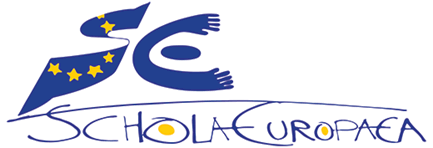 Schola Europaea / Bureau du Secrétaire généralUnité de développement pédagogiqueCompétenceConcepts-clésVocabulaire clé1.Connaissance et compréhensionDémontre une connaissance et une compréhension satisfaisantes des termes, symboles et principes mathématiques simplesComparer, identifier, connaître, nommer, ordonner, lire, se souvenir, reconnaître, arrondir, simplifier, comprendre, vérifier, écrire2.MéthodesEffectue des opérations mathématiques dans des contextes simples, mais avec quelques erreurs Appliquer, calculer, construire, convertir, dessiner, localiser, manipuler, associer, mesurer, placer, tracer, pratiquer, écrire, noter, écrire, noter, représenter, arrondir, simplifier, utiliser3.Résolution de problèmesTraduit des problèmes courants en symboles mathématiques et tente de raisonner jusqu'à un résultatCombiner, développer, explorer, trouver, enquêter, décomposer, résoudre, étudier4.Interprétation et évaluationTente de tirer des conclusions à partir d'informations et montre une compréhension limitée de la vraisemblance des résultats Calculer, organiser, créer, développer, afficher, estimer, évaluer, interpréter, enquêter, justifier5.CommunicationPrésente généralement le raisonnement et les résultats de façon adéquate en utilisant une certaine terminologie et notation mathématiquesOrganiser, décrire, découvrir, discuter, afficher, explorer, indiquer, interpréter, enquêter, présenter, représenter6.Compétence numériqueUtilise la technologie de manière satisfaisante dans des situations simplesCalculer, effectuer, vérifier, corriger, afficher, dessiner, identifier, manipuler, exécuter, présenter, écrire, noter, représenter, utiliser, résoudreANNÉE P1SUJET: NOMBRES SUJET: NOMBRES SUJET: NOMBRES Sous-thèmeContenusObjectifs d’apprentissageObjectifs d’apprentissageNombres entiersCompterCalculer jusqu’à 20 en comptant vers l’avant et vers l’arrière et en commençant au départ de n’importe quel nombreCalculer jusqu’à 20 en comptant vers l’avant et vers l’arrière et en commençant au départ de n’importe quel nombreNombres entiersCompterCompter jusqu’à 100 par intervalles de 1, 2, 5, 10 et 20 Compter jusqu’à 100 par intervalles de 1, 2, 5, 10 et 20 Nombres entiersCompterDénombrer un nombre donné d’objetsDénombrer un nombre donné d’objetsNombres entiersCompterÉcrire des nombres entiers de 0 à 20 et jusqu’à 100 en multiples de 10Écrire des nombres entiers de 0 à 20 et jusqu’à 100 en multiples de 10Nombres entiersReprésentation des nombresAssocier les quantités aux nombres jusqu’à 20Associer les quantités aux nombres jusqu’à 20Nombres entiersReprésentation des nombresReprésenter des nombres par des illustrations et sur une droite numériqueReprésenter des nombres par des illustrations et sur une droite numériqueNombres entiersUtilisation et applicationUtiliser des nombres dans des contextes de la vie réelleUtiliser des nombres dans des contextes de la vie réelleNombres entiersEstimationEstimer le nombre d’objets avant de les dénombrerEstimer le nombre d’objets avant de les dénombrerNombres entiersNombres pairs et impairsDécouvrir le concept de zéro, des nombres pairs et impairs jusqu’à 20Découvrir le concept de zéro, des nombres pairs et impairs jusqu’à 20Nombres entiersDécompositionManipuler, décomposer, et combiner des nombres jusqu’à 20Manipuler, décomposer, et combiner des nombres jusqu’à 20Comparer et ordonnerOrdonner des nombresUtiliser le vocabulaire de l’ordre des nombres (plus petit, plus grand, moins que, plus que, le même, identique, égal)Utiliser le vocabulaire de l’ordre des nombres (plus petit, plus grand, moins que, plus que, le même, identique, égal)Comparer et ordonnerOrdonner des nombresOrdonner des nombres (en ordre croissant et décroissant) en utilisant une droite numérique et une piste des nombres jusqu’à 20Ordonner des nombres (en ordre croissant et décroissant) en utilisant une droite numérique et une piste des nombres jusqu’à 20Comparer et ordonnerOrdonner des nombresIdentifier et placer un nombre jusqu’à 20 sur une droite numériqueIdentifier et placer un nombre jusqu’à 20 sur une droite numériqueComparer et ordonnerNombres ordinauxUtiliser le langage des nombres ordinaux du premier au dixièmeUtiliser le langage des nombres ordinaux du premier au dixièmeValeur de positionUtilisation de matériel de manipulationsManipuler et explorer la valeur de position en utilisant la base 10 jusqu’à 20Manipuler et explorer la valeur de position en utilisant la base 10 jusqu’à 20Valeur de positionDizaines et unitésLire et écrire des nombres dans un tableau de positionLire et écrire des nombres dans un tableau de positionValeur de positionDizaines et unitésComprendre la valeur de position de chaque chiffre dans un nombre à deux chiffresComprendre la valeur de position de chaque chiffre dans un nombre à deux chiffresFractions, décimaux et pourcentagesVocabulaire mathématiqueUtiliser le vocabulaire de double et de demi dans un contexte de vie réelleUtiliser le vocabulaire de double et de demi dans un contexte de vie réelleFractions, décimaux et pourcentagesDoubler et diviser en deuxTrouver la moitié de formes et d’ensembles d’objetsTrouver la moitié de formes et d’ensembles d’objetsFractions, décimaux et pourcentagesDoubler et diviser en deuxDécouvrir les relations entre diviser par deux et doublerDécouvrir les relations entre diviser par deux et doublerMotifs et suitesMotifs et suites de nombresExplorer, reconnaitre et écrire des motifs et des suites en utilisant des nombres jusqu’à 20 avec une variété d’intervallesExplorer, reconnaitre et écrire des motifs et des suites en utilisant des nombres jusqu’à 20 avec une variété d’intervallesANNÉE P1SUJET: OPÉRATIONSSUJET: OPÉRATIONSSUJET: OPÉRATIONSSous-thèmeContenusContenusObjectifs d’apprentissageAddition et soustractionVocabulaire mathématiqueVocabulaire mathématiqueExplorer les concepts d’addition et de soustraction par le biais de jeux et de tâches pratiques et en utilisant des matériaux concretsAddition et soustractionVocabulaire mathématiqueVocabulaire mathématiqueUtiliser le vocabulaire et les symboles des calculs (additionner, soustraire, plus, moins, égal, +, -, =)Addition et soustractionOpérationsOpérationsCalculer des opérations avec des réponses jusqu’à 20, avec et sans manipulationsAddition et soustractionOpérationsOpérationsCréer des opérations avec des réponses jusqu’à 20, en utilisant la notation formelleAddition et soustractionOpérations inversesOpérations inversesComprendre que l’addition et la soustraction sont des opérations inversesAddition et soustractionLiens entre nombres/nombres liésLiens entre nombres/nombres liésUtiliser des paires de nombres dont le total est 10 et calculer les soustractions correspondantesAddition et soustractionLiens entre nombres/nombres liésLiens entre nombres/nombres liésUtiliser la connaissance des compléments à 10 pour apprendre les compléments à 20Addition et soustractionDoubles et moitiésDoubles et moitiésDéterminer les doubles et les moitiés correspondantes de tous les nombres jusqu’à 20Addition et soustractionLoi commutativeLoi commutativeReconnaitre le principe de la loi commutative de l’additionMultiplication et divisionModélisation Modélisation Explorer les concepts de multiplication et de division par regroupements et partages par le biais de jeux et de tâches pratiquesANNÉE P1SUJET: GRANDEURS et MESURESSUJET: GRANDEURS et MESURESSUJET: GRANDEURS et MESURESSous-thèmeContenusContenusObjectifs d’apprentissageLongueur et périmètreLangage de(s) longueur(s)Langage de(s) longueur(s)Utiliser le vocabulaire des longueurs (large, haut, long, court, grand, égal)Longueur et périmètreUnités de longueur non conventionnellesUnités de longueur non conventionnellesEstimer, mesurer, comparer et écrire des longueurs en utilisant des unités non-conventionnellesLongueur et périmètreUnités de longueur non conventionnellesUnités de longueur non conventionnellesReconnaitre des unités de mesure non-conventionnelles et des objets et les utiliser de manière appropriée Longueur et périmètreUnités de longueur conventionnelles Unités de longueur conventionnelles Utiliser une règle pour tracer des lignes et des segmentsLongueur et périmètreUnités de longueur conventionnelles Unités de longueur conventionnelles Mesurer des longueurs en centimètresLongueur et périmètreUnités de longueur conventionnelles Unités de longueur conventionnelles Comparer des longueurs de segments en centimètresLongueur et périmètreUnités de longueur conventionnelles Unités de longueur conventionnelles Étudier des unités conventionnelles dans leur environnement (mètre, centimètre)Capacités et volumeLangage des capacitésLangage des capacitésComprendre et utiliser le vocabulaire des capacités (remplir, verser, plein, vide)Capacités et volumeUnités non-conventionnelles de capacitésUnités non-conventionnelles de capacitésEstimer, mesurer, comparer et écrire des capacités en utilisant des unités non-conventionnellesCapacités et volumeUnités non-conventionnelles de capacitésUnités non-conventionnelles de capacitésIdentifier des objets et des unités de mesure non-conventionnelles et les utiliser de manière appropriéeCapacités et volumeUnités conventionnelles de capacitésUnités conventionnelles de capacitésConnaitre les unités conventionnelles dans leur environnement (litre)Masses (poids)Langage des poidsLangage des poidsComprendre et utiliser le vocabulaire des poids (plus lourd, plus léger, balance, échelle, peser, égal)Masses (poids)Unités non-conventionnelles de poidsUnités non-conventionnelles de poidsIdentifier des unités non conventionnelles de poidsMasses (poids)Unités non-conventionnelles de poidsUnités non-conventionnelles de poidsEstimer, mesurer, comparer et écrire des poids en utilisant des unités non-conventionnellesMasses (poids)Unités conventionnelles de poidsUnités conventionnelles de poidsÉtudier des unités conventionnelles dans leur environnement (kilogramme et gramme)TempsUnités non-conventionnelles de tempsUnités non-conventionnelles de tempsEstimer, mesurer et décrire une durée en utilisant des unités non-conventionnellesTempsLangage du tempsLangage du tempsComprendre et utiliser le vocabulaire du temps (heure, jour, mois, année)TempsHorloges Horloges Représenter l’heure à l’heure fixe et à la demi-heure sur des horloges analogiquesTempsHorloges Horloges Donner l’heure à l’heure et à la demi-heureTempsCalendrierCalendrierNommer les jours de la semaine, les mois et les saisons de l’annéeTempsCalendrierCalendrierOrdonner des évènements familiers dans le cycle du jour et de la semaineTempsCalendrierCalendrierExplorer le calendrier comme outil pour lire la date et observer combien de nuits/jours restent jusqu’à un certain évènement durant une courte périodeArgentValeur de l’argentValeur de l’argentComprendre et utiliser le vocabulaire du système monétaire européen (euro, cent)ArgentValeur de l’argentValeur de l’argentDistinguer euros et centsArgentValeur de l’argentValeur de l’argentReconnaitre toutes les pièces et tous les billets et connaitre leur valeurArgentValeur de l’argentValeur de l’argentOrdonner les pièces par valeurArgentValeur de l’argentValeur de l’argentManipuler les euros dans des jeux en utilisant des répliques de pièces et billetsArgentValeur de l’argentValeur de l’argentManipuler des pièces et des billets pour obtenir des montants jusqu’à 20 eurosANNÉE P1SUJET: FORMES et ESPACESUJET: FORMES et ESPACESUJET: FORMES et ESPACESous-thèmeContenusContenusObjectifs d’apprentissageConscience spatiale Vocabulaire mathématiqueVocabulaire mathématiqueComprendre et utiliser le vocabulaire de la conscience spatiale (position, direction, gauche, droite, au-dessus, en-dessous, sous, devant, derrière, à côté de, entre, etc.)Conscience spatiale Direction et localisationDirection et localisationDévelopper son propre sens de conscience spatiale Conscience spatiale Direction et localisationDirection et localisationSuivre et donner de simples directions pour se déplacerConscience spatiale Direction et localisationDirection et localisationLocaliser des lieux ou des objets sur une simple carteFormes 2 D et 3 D Motifs et mosaïquesMotifs et mosaïquesReconnaitre, décrire, copier et étendre des motifs de couleur, forme et quantitéFormes 2 D et 3 D Motifs et mosaïquesMotifs et mosaïquesManipuler des formes et objets pour investiguer des motifs, symétries et mosaïquesFormes 2 D et 3 D Formes 2 DFormes 2 DComprendre, identifier et utiliser le vocabulaire des formes 2 D (côtés, coins, carré, rectangle, triangle, cercle, demi-cercle) Formes 2 D et 3 D Formes 2 DFormes 2 DTrier, nommer et décrire des formes 2 DFormes 2 D et 3 D Formes 2 DFormes 2 DIdentifier des formes 2 D dans des contextes de la vie réelleFormes 2 D et 3 D Formes 2 DFormes 2 DIdentifier les propriétés de base des formes 2 DFormes 2 D et 3 D Formes 2 DFormes 2 DConstruire et dessiner des formes 2 DFormes 2 D et 3 D Formes 2 DFormes 2 DUtiliser des formes 2 D pour créer d’autres formesFormes 2 D et 3 D Formes 3 DFormes 3 DComprendre, identifier et utiliser le vocabulaire des formes 3 D (cube, parallélépipède rectangle (pavé droit),  cylindre, sphère, cône et pyramides)Formes 2 D et 3 D Formes 3 DFormes 3 DIdentifier des formes 3 D dans des contextes de la vie réelleFormes 2 D et 3 D Formes 3 DFormes 3 DIdentifier les propriétés de base des formes 3 DTransformationsSymétrie axiale (réflexion)Symétrie axiale (réflexion)Reconnaitre des exemples de symétrie dans leur environnementTransformationsSymétrie axiale (réflexion)Symétrie axiale (réflexion)Identifier la symétrie axiale (réflexion) dans de simples formes 2 D et dans des lettresTransformationsAxes de symétrieAxes de symétrieDessiner un axe de symétrie dans une forme simple 2 DTransformationsAxes de symétrieAxes de symétrieCompléter la moitié manquante d’une figure, d’une image ou d’un motif, en utilisant un axe de symétrie vertical ou horizontalANNÉE P1SUJET: TRAITEMENT DE DONNÉES SUJET: TRAITEMENT DE DONNÉES SUJET: TRAITEMENT DE DONNÉES Sous-thèmeContenusContenusObjectifs d’apprentissageCollection, interprétation et représentation de données Collecte de donnéesCollecte de donnéesCollecter et organiser des données de manière systématiqueCollection, interprétation et représentation de données Collecte de donnéesCollecte de donnéesDécrire des situations dans la vie réelle et des images de l’environnement de l’enfant pour collecter des donnéesCollection, interprétation et représentation de données Collecte de donnéesCollecte de donnéesTrier et classer des objets selon un ou deux critèresCollection, interprétation et représentation de données Graphiques à barres et pictogrammesGraphiques à barres et pictogrammesComprendre que les diagrammes à barres et les pictogrammes sont des moyens simples de représenter des donnéesCollection, interprétation et représentation de données Graphiques à barres et pictogrammesGraphiques à barres et pictogrammesReprésenter des données en utilisant des diagrammes à barres et des pictogrammesCollection, interprétation et représentation de données Graphiques à barres et pictogrammesGraphiques à barres et pictogrammesReprésenter et interpréter des diagrammes à barres sous forme horizontale et verticaleCollection, interprétation et représentation de données Graphiques à barres et pictogrammesGraphiques à barres et pictogrammesCréer une histoire en utilisant les informations d’un graphique à barres ou d’un pictogrammeANNÉE P2SUJET: NOMBRES SUJET: NOMBRES SUJET: NOMBRES SUJET: NOMBRES Sous-thèmeContenusContenusObjectifs d’apprentissageObjectifs d’apprentissageNombres entiersCompterCompterCalculer jusqu’à 100 en comptant en avant et en arrière, à partir de n’importe quel nombreCalculer jusqu’à 100 en comptant en avant et en arrière, à partir de n’importe quel nombreNombres entiersCompterCompterCompter jusqu’à 100 par intervalles de 1, 2, 5, 10 et 20Compter jusqu’à 100 par intervalles de 1, 2, 5, 10 et 20Nombres entiersCompterCompterCompter jusqu’à 1 000 par intervalles de 100 Compter jusqu’à 1 000 par intervalles de 100 Nombres entiersCompterCompterDénombrer un nombre donné d’objetsDénombrer un nombre donné d’objetsNombres entiersCompterCompterRappeler et écrire les nombres entiers jusqu’à 100 Rappeler et écrire les nombres entiers jusqu’à 100 Nombres entiersReprésentation des nombresReprésentation des nombresAssocier les quantités aux nombres jusqu’à 100 Associer les quantités aux nombres jusqu’à 100 Nombres entiersReprésentation des nombresReprésentation des nombresReprésenter les nombres par des illustrations  Représenter les nombres par des illustrations  Nombres entiersUtilisation et applicationUtilisation et applicationUtiliser les nombres dans des contextes de la vie réelleUtiliser les nombres dans des contextes de la vie réelleNombres entiersEstimationEstimationEstimer le nombre d’objets avant de les dénombrerEstimer le nombre d’objets avant de les dénombrerNombres entiersNombres pairs et impairsNombres pairs et impairsRappeler la notion de zéro et découvrir les nombres pairs et impairs jusqu’à 100Rappeler la notion de zéro et découvrir les nombres pairs et impairs jusqu’à 100Nombres entiersPartagesPartagesManipuler, partager et combiner des nombres jusqu’à 100Manipuler, partager et combiner des nombres jusqu’à 100Comparer et ordonnerOrdonner des nombresOrdonner des nombresComprendre et utiliser le vocabulaire pour ordonner des nombres (plus petit, plus grand, moins que, plus que, identique, égal)Comprendre et utiliser le vocabulaire pour ordonner des nombres (plus petit, plus grand, moins que, plus que, identique, égal)Comparer et ordonnerOrdonner des nombresOrdonner des nombresOrdonner des nombres (ordres croissant et décroissant) à l’aide d’une ligne numérique et d’une bande numérique jusqu’à 100Ordonner des nombres (ordres croissant et décroissant) à l’aide d’une ligne numérique et d’une bande numérique jusqu’à 100Comparer et ordonnerOrdonner des nombresOrdonner des nombresIdentifier et placer un nombre jusqu’à 100 sur une ligne numériqueIdentifier et placer un nombre jusqu’à 100 sur une ligne numériqueComparer et ordonnerOrdonner des nombresOrdonner des nombresUtiliser les symboles mathématiques symboles (>, <, =) pour comparer des nombresUtiliser les symboles mathématiques symboles (>, <, =) pour comparer des nombresComparer et ordonnerNombres ordinauxNombres ordinauxUtiliser le langage des nombres ordinaux, du premier au vingtièmeUtiliser le langage des nombres ordinaux, du premier au vingtièmeValeur de positionUtilisation de matériel de manipulationsUtilisation de matériel de manipulationsManipuler et explorer la valeur de position en utilisant la base 10 jusqu’à 100Manipuler et explorer la valeur de position en utilisant la base 10 jusqu’à 100Valeur de positionCentaines, dizaines et unitésCentaines, dizaines et unitésLire et écrire des nombres sur un tableau de valeur de positionLire et écrire des nombres sur un tableau de valeur de positionValeur de positionCentaines, dizaines et unitésCentaines, dizaines et unitésComprendre la valeur de position de chaque chiffre dans un nombre à trois chiffresComprendre la valeur de position de chaque chiffre dans un nombre à trois chiffresValeur de positionPartagesPartagesPartager des nombres jusqu’à 100 Partager des nombres jusqu’à 100 Valeur de positionArrondissement/arrondirArrondissement/arrondirArrondir des nombres à la dizaine la plus procheArrondir des nombres à la dizaine la plus procheFractions, décimales et pourcentagesVocabulaire mathématiqueVocabulaire mathématiqueComprendre et utiliser le vocabulaire du double, de la moitié/du demi et du quart dans des contextes de la vie réelleComprendre et utiliser le vocabulaire du double, de la moitié/du demi et du quart dans des contextes de la vie réelleFractions, décimales et pourcentagesDoubler et diviser en deuxDoubler et diviser en deuxIdentifier la moitié des formes et des ensembles d’objetsIdentifier la moitié des formes et des ensembles d’objetsFractions, décimales et pourcentagesDoubler et diviser en deuxDoubler et diviser en deuxDécouvrir la relation entre la division par deux et le doublementDécouvrir la relation entre la division par deux et le doublementMotifs et suitesMotifs et suites de nombresMotifs et suites de nombresExplorer, reconnaitre et écrire des motifs et des suites de nombres en utilisant des nombres jusqu’à 100 avec une variété d’intervallesExplorer, reconnaitre et écrire des motifs et des suites de nombres en utilisant des nombres jusqu’à 100 avec une variété d’intervallesANNÉE P2ANNÉE P2SUJET: OPÉRATIONSSUJET: OPÉRATIONSSUJET: OPÉRATIONSSous-thèmeSous-thèmeContenusContenusObjectifs d’apprentissageAddition et soustractionAddition et soustractionVocabulaire mathématiqueVocabulaire mathématiqueComprendre et utiliser le vocabulaire et les symboles de l’addition et de la soustractionAddition et soustractionAddition et soustractionVocabulaire mathématiqueVocabulaire mathématiqueExplorer les concepts d’addition et de soustraction par le biais de jeux et de tâches pratiques et en utilisant des matériaux concretsAddition et soustractionAddition et soustractionOpérationsOpérationsEffectuer des opérations d’ additions et de soustractions avec des réponses jusqu’à 100 en utilisant la notation formelleAddition et soustractionAddition et soustractionOpérationsOpérationsEffectuer des opérations y compris celles qui relient des multiples de dixAddition et soustractionAddition et soustractionOpérationsOpérationsÉcrire et calculer des sommes avec des nombres à deux chiffres et avec des réponses jusqu’à 100Addition et soustractionAddition et soustractionOpérationsOpérationsÉcrire et calculer des différences avec des nombres à deux chiffresAddition et soustractionAddition et soustractionOpérations inversesOpérations inversesRappeler que l’addition et la soustraction sont des opérations inversesAddition et soustractionAddition et soustractionLiens entre nombresLiens entre nombresDécouvrir des paires de nombres dont le total est 100 et calculer les soustractions correspondantesAddition et soustractionAddition et soustractionLiens entre nombresLiens entre nombresUtiliser la connaissance des compléments de 10 pour apprendre les compléments de 100Addition et soustractionAddition et soustractionLiens entre nombresLiens entre nombresEffectuer des opérations en utilisant le doublement et la division par deuxAddition et soustractionAddition et soustractionLoi commutativeLoi commutativeAppliquer le principe de la loi commutative de l’additionAddition et soustractionAddition et soustractionCalcul mentalCalcul mentalApprendre et appliquer des stratégies appropriées pour soutenir les calculs mentauxMultiplication et divisionMultiplication et divisionVocabulaire mathématiqueVocabulaire mathématiqueExplorer les concepts de multiplication et de division par regroupement et partage par le biais de jeux et de tâches pratiquesMultiplication et divisionMultiplication et divisionVocabulaire mathématiqueVocabulaire mathématiqueComprendre et utiliser le vocabulaire et les symboles des opérations (multiplier, diviser, partager équitablement, x, ÷)Multiplication et divisionMultiplication et divisionOpérationsOpérationsComprendre que la multiplication est une addition répétéeMultiplication et divisionMultiplication et divisionOpérationsOpérationsApprendre les tables de multiplication jusqu’à 10 par cœurMultiplication et divisionMultiplication et divisionOpérationsOpérationsExplorer la relation entre les tables de multiplication (doubler, diviser par deux)Multiplication et divisionMultiplication et divisionOpérations inversesOpérations inversesComprendre que la multiplication et la division sont des opérations inversesMultiplication et divisionMultiplication et divisionDouble et moitiéDouble et moitiéCalculer la moitié et le double d’un nombre donnéMultiplication et divisionMultiplication et divisionLoi commutativeLoi commutativeReconnaitre le principe de la loi commutative de la multiplicationANNÉE P2ANNÉE P2SUJET: GRANDEURS et MESURES SUJET: GRANDEURS et MESURES SUJET: GRANDEURS et MESURES Sous-thèmeSous-thèmeContenusContenusObjectifs d’apprentissageLongueur et périmètreLongueur et périmètreLangage des longueursLangage des longueursÉtendre le vocabulaire des longueurs (large, haut, long, court, égal)Longueur et périmètreLongueur et périmètreUnités non-conventionnelles de longueurs Unités non-conventionnelles de longueurs Estimer, mesurer, comparer et écrire des longueurs en utilisant des unités non-conventionnellesLongueur et périmètreLongueur et périmètreUnités non-conventionnelles de longueurs Unités non-conventionnelles de longueurs Reconnaitre les objets et unités de mesures non-conventionnelles et les utiliser de manière appropriéeLongueur et périmètreLongueur et périmètreUnités conventionnelles de longueursUnités conventionnelles de longueursUtiliser une règle pour tracer des lignes et des segments de ligneLongueur et périmètreLongueur et périmètreUnités conventionnelles de longueursUnités conventionnelles de longueursMesurer la longueur en centimètresLongueur et périmètreLongueur et périmètreUnités conventionnelles de longueursUnités conventionnelles de longueursComparer les longueurs des segments de ligne en centimètresLongueur et périmètreLongueur et périmètreUnités conventionnelles de longueursUnités conventionnelles de longueursEtudier les unités conventionnelles dans leur environnement (mètre, centimètre)Capacités et volumesCapacités et volumesLangage des capacitésLangage des capacitésComprendre et utiliser le vocabulaire des capacités (remplir, verser, plein, vide)Capacités et volumesCapacités et volumesUnités conventionnelles de capacitésUnités conventionnelles de capacitésEstimer, mesurer, comparer et écrire les capacités en utilisant des unités non-conventionnelles/conventionnellesCapacités et volumesCapacités et volumesUnités conventionnelles de capacitésUnités conventionnelles de capacitésIdentifier les unités de mesure non-conventionnelles et les objets non conventionnels et les utiliser de manière appropriéeCapacités et volumesCapacités et volumesUnités conventionnelles de capacitésUnités conventionnelles de capacitésConnaitre les unités conventionnelles dans leur environnement (litre)Masse Masse Langage des poidsLangage des poidsComprendre et utiliser le vocabulaire du poids (plus lourd, plus léger, balance, peser, égaler)Masse Masse Unités conventionnelles de poidsUnités conventionnelles de poidsIdentifier des unités de poids non-conventionnelles/conventionnellesMasse Masse Unités conventionnelles de poidsUnités conventionnelles de poidsEstimer, mesurer, comparer et écrire le poids en utilisant des unités non-conventionnelles/conventionnellesMasse Masse Unités conventionnelles de poidsUnités conventionnelles de poidsEtudier les unités conventionnelles dans leur environnement (kilogramme et gramme)TempsTempsUnités conventionnelles de tempsUnités conventionnelles de tempsEstimer, mesurer et décrire la durée en utilisant des unités non-conventionnellesTempsTempsUnités conventionnelles de tempsUnités conventionnelles de tempsComprendre et utiliser le vocabulaire du temps (heure, jour, mois, année)TempsTempsHorlogesHorlogesReprésenter le temps à l’heure et à la demi-heure sur des horloges analogiquesTempsTempsHorlogesHorlogesRappeler le temps à l’heure et à la demi-heureTempsTempsCalendrierCalendrierNommer les jours de la semaine, les mois et les saisons de l’annéeTempsTempsCalendrierCalendrierOrdonner des évènements familiers dans le cycle d’une journée et de la semaineTempsTempsCalendrierCalendrierExplorer le calendrier comme un outil pour lire la date et calculer le nombre de nuits/jours restant jusqu’à un certain évènementArgentArgentValeur de l’argentValeur de l’argentComprendre et utiliser le vocabulaire du système monétaire européen (euro, cent)ArgentArgentValeur de l’argentValeur de l’argentDistinguer les euros et centsArgentArgentValeur de l’argentValeur de l’argentReconnaitre toutes les pièces et tous les billets et connaitre leur valeurArgentArgentValeur de l’argentValeur de l’argentOrdonner les pièces par valeurArgentArgentValeur de l’argentValeur de l’argentManipuler des euros dans des jeux en utilisant des répliques de pièces et de billets ArgentArgentValeur de l’argentValeur de l’argentManipuler des pièces et des billets pour obtenir différents montants jusqu’à 100 eurosANNÉE P2ANNÉE P2SUJET: FORMES et ESPACE SUJET: FORMES et ESPACE SUJET: FORMES et ESPACE Sous-thèmeSous-thèmeContenusContenusObjectifs d’apprentissageConscience spatiale Conscience spatiale Direction et localisationDirection et localisationConsolider et étendre le vocabulaire des formes (demi-cercle, ovale, courbe, droit, côtés, angles, rond, plat, faces)Formes 2 D et 3 D Formes 2 D et 3 D Motifs et mosaïquesMotifs et mosaïquesReconnaitre, décrire, étendre et créer des motifs Formes 2 D et 3 D Formes 2 D et 3 D Motifs et mosaïquesMotifs et mosaïquesRevoir la manipulation des formes et objets pour étudier les motifs, la symétrie et les mosaïquesFormes 2 D et 3 D Formes 2 D et 3 D Lignes et anglesLignes et anglesReconnaitre les lignes verticales et horizontalesFormes 2 D et 3 D Formes 2 D et 3 D Lignes et anglesLignes et anglesReconnaitre les formes, angles droits et les relier aux formes et à l’environnementFormes 2 D et 3 D Formes 2 D et 3 D Formes 2 DFormes 2 DTrier, nommer et décrire les propriétés des formes 2 DFormes 2 D et 3 D Formes 2 D et 3 D Formes 2 DFormes 2 DIdentifier les formes 2 D dans la vie réelle et discuter de leur utilisationFormes 2 D et 3 D Formes 2 D et 3 D Formes 3 DFormes 3 DTrier, nommer et décrire les propriétés des formes 3 D (cube, parallélépipède rectangle (pavé droit), cylindre, sphère, cône et pyramides)Formes 2 D et 3 D Formes 2 D et 3 D Formes 3 DFormes 3 DIdentifier les formes 3 D dans des contextes de la vie réelle et discuter de leur utilisation TransformationsTransformationsSymétrieSymétrieReconnaitre des exemples de symétrie dans leur environnement, dans des dessins et des objetsTransformationsTransformationsAxes de symétrieAxes de symétrieExplorer et reconnaitre la symétrie axiale dans les formes à travers des activités pratiques (en pliant, coupant et manipulant des objets)TransformationsTransformationsAxes de symétrieAxes de symétrieTracer un axe de symétrie dans les formes 2 DTransformationsTransformationsAxes de symétrieAxes de symétrieCompléter la moitié manquante d’une forme, d’une image ou d’un motif en utilisant un axe de symétrie vertical ou horizontalANNÉE P2ANNÉE P2SUJET: TRAITEMENT DE DONNÉESSUJET: TRAITEMENT DE DONNÉESSUJET: TRAITEMENT DE DONNÉESSous-thèmeSous-thèmeContenusContenusObjectifs d’apprentissageCollecte, interprétation et représentation des donnéesCollecte, interprétation et représentation des donnéesGraphiques de pointage, tableaux de fréquence, diagrammes à barresGraphiques de pointage, tableaux de fréquence, diagrammes à barresRappeler les blocs graphiques et les pictogrammes Collecte, interprétation et représentation des donnéesCollecte, interprétation et représentation des donnéesGraphiques de pointage, tableaux de fréquence, diagrammes à barresGraphiques de pointage, tableaux de fréquence, diagrammes à barresComprendre et utiliser les tableaux de pointage, les tableaux de fréquence et les diagrammes à barres comme méthode de collecte de donnéesCollecte, interprétation et représentation des donnéesCollecte, interprétation et représentation des donnéesGraphiques de pointage, tableaux de fréquence, diagrammes à barresGraphiques de pointage, tableaux de fréquence, diagrammes à barresLire et interpréter les données d’un diagramme à barres Collecte, interprétation et représentation des donnéesCollecte, interprétation et représentation des donnéesGraphiques de pointage, tableaux de fréquence, diagrammes à barresGraphiques de pointage, tableaux de fréquence, diagrammes à barresUtiliser différentes échelles sur l’axeCollecte, interprétation et représentation des donnéesCollecte, interprétation et représentation des donnéesGraphiques de pointage, tableaux de fréquence, diagrammes à barresGraphiques de pointage, tableaux de fréquence, diagrammes à barresDécrire des situations de la vie réelle présentées sous forme de tableaux de bord, de tableaux de fréquences ou de diagrammes à barresCollecte, interprétation et représentation des donnéesCollecte, interprétation et représentation des donnéesOutil technologique Outil technologique Utiliser des données provenant d’Internet pour réaliser un diagramme à barres (bases de données en ligne faciles)ANNÉE P3SUJET: NOMBRES SUJET: NOMBRES SUJET: NOMBRES SUJET: NOMBRES SUJET: NOMBRES Sous-thèmeContenusObjectifs d’apprentissageObjectifs d’apprentissageObjectifs d’apprentissageObjectifs d’apprentissageNombres entiersCompterLire, rappeler et écrire des nombres entiers jusqu’à 1 000 Lire, rappeler et écrire des nombres entiers jusqu’à 1 000 Lire, rappeler et écrire des nombres entiers jusqu’à 1 000 Lire, rappeler et écrire des nombres entiers jusqu’à 1 000 Nombres entiersCompterCalculer jusqu’à 1 000 en comptant en avant et en arrière à partir de n’importe quel nombreCalculer jusqu’à 1 000 en comptant en avant et en arrière à partir de n’importe quel nombreCalculer jusqu’à 1 000 en comptant en avant et en arrière à partir de n’importe quel nombreCalculer jusqu’à 1 000 en comptant en avant et en arrière à partir de n’importe quel nombreNombres entiersCompterCompter en multiples de 100 et de 1 000 à 10 000Compter en multiples de 100 et de 1 000 à 10 000Compter en multiples de 100 et de 1 000 à 10 000Compter en multiples de 100 et de 1 000 à 10 000Nombres entiersCompterCompter jusqu’à 1 000 par intervalles de 1, 2, 5, 10, 50 et 100Compter jusqu’à 1 000 par intervalles de 1, 2, 5, 10, 50 et 100Compter jusqu’à 1 000 par intervalles de 1, 2, 5, 10, 50 et 100Compter jusqu’à 1 000 par intervalles de 1, 2, 5, 10, 50 et 100Nombres entiersCompterLire et écrire les nombres jusqu’à 10 en utilisant les chiffres romains Lire et écrire les nombres jusqu’à 10 en utilisant les chiffres romains Lire et écrire les nombres jusqu’à 10 en utilisant les chiffres romains Lire et écrire les nombres jusqu’à 10 en utilisant les chiffres romains Nombres entiersCompterFaire correspondre les quantités à des nombres dans une variété de situationsFaire correspondre les quantités à des nombres dans une variété de situationsFaire correspondre les quantités à des nombres dans une variété de situationsFaire correspondre les quantités à des nombres dans une variété de situationsNombres entiersReprésentation des nombresComprendre comment faire correspondre les nombres à une variété de situations Comprendre comment faire correspondre les nombres à une variété de situations Comprendre comment faire correspondre les nombres à une variété de situations Comprendre comment faire correspondre les nombres à une variété de situations Nombres entiersUtilisation et applicationUtiliser les grands nombres dans des contextes de la vie réelleUtiliser les grands nombres dans des contextes de la vie réelleUtiliser les grands nombres dans des contextes de la vie réelleUtiliser les grands nombres dans des contextes de la vie réelleNombres entiersEstimationDévelopper et utiliser des stratégies d’estimation (comparaison et regroupement)Développer et utiliser des stratégies d’estimation (comparaison et regroupement)Développer et utiliser des stratégies d’estimation (comparaison et regroupement)Développer et utiliser des stratégies d’estimation (comparaison et regroupement)Comparaison et ordreOrdre des nombresOrdonner des nombres (croissants et décroissants) à l’aide d’une ligne de nombres et d’une bande numérique jusqu’à 1 000Ordonner des nombres (croissants et décroissants) à l’aide d’une ligne de nombres et d’une bande numérique jusqu’à 1 000Ordonner des nombres (croissants et décroissants) à l’aide d’une ligne de nombres et d’une bande numérique jusqu’à 1 000Ordonner des nombres (croissants et décroissants) à l’aide d’une ligne de nombres et d’une bande numérique jusqu’à 1 000Comparaison et ordreComparaison des nombresComparer, localiser et placer des nombres sur une ligne des nombres et dans un carré de cent nombresComparer, localiser et placer des nombres sur une ligne des nombres et dans un carré de cent nombresComparer, localiser et placer des nombres sur une ligne des nombres et dans un carré de cent nombresComparer, localiser et placer des nombres sur une ligne des nombres et dans un carré de cent nombresComparaison et ordreComparaison des nombresRepérer et identifier les multiples de 10 et 100 qui se trouvent de part et d’autre d’un nombre (donné).Repérer et identifier les multiples de 10 et 100 qui se trouvent de part et d’autre d’un nombre (donné).Repérer et identifier les multiples de 10 et 100 qui se trouvent de part et d’autre d’un nombre (donné).Repérer et identifier les multiples de 10 et 100 qui se trouvent de part et d’autre d’un nombre (donné).Comparaison et ordreComparaison des nombresUtiliser les symboles mathématiques (>, <, =) pour comparer des nombresUtiliser les symboles mathématiques (>, <, =) pour comparer des nombresUtiliser les symboles mathématiques (>, <, =) pour comparer des nombresUtiliser les symboles mathématiques (>, <, =) pour comparer des nombresValeur de positionUtilisation de matériel de manipulationManipuler, explorer et identifier la valeur de position (d’un chiffre) en utilisant la base 10 jusqu’à 1 000Manipuler, explorer et identifier la valeur de position (d’un chiffre) en utilisant la base 10 jusqu’à 1 000Manipuler, explorer et identifier la valeur de position (d’un chiffre) en utilisant la base 10 jusqu’à 1 000Manipuler, explorer et identifier la valeur de position (d’un chiffre) en utilisant la base 10 jusqu’à 1 000Valeur de positionMilliers, centaines, dizaines et unitésComprendre la valeur de position de chaque chiffre dans un nombre à quatre chiffresComprendre la valeur de position de chaque chiffre dans un nombre à quatre chiffresComprendre la valeur de position de chaque chiffre dans un nombre à quatre chiffresComprendre la valeur de position de chaque chiffre dans un nombre à quatre chiffresValeur de positionMilliers, centaines, dizaines et unitésDécomposer, manipuler et combiner des nombres à quatre chiffresDécomposer, manipuler et combiner des nombres à quatre chiffresDécomposer, manipuler et combiner des nombres à quatre chiffresDécomposer, manipuler et combiner des nombres à quatre chiffresValeur de positionArrondirArrondir des nombres à 10, 100 et 1 000 prèsArrondir des nombres à 10, 100 et 1 000 prèsArrondir des nombres à 10, 100 et 1 000 prèsArrondir des nombres à 10, 100 et 1 000 prèsFractions, décimaux et pourcentagesVocabulaire mathématiqueComprendre et utiliser le vocabulaire des fractions (numérateur, dénominateur)Comprendre et utiliser le vocabulaire des fractions (numérateur, dénominateur)Comprendre et utiliser le vocabulaire des fractions (numérateur, dénominateur)Comprendre et utiliser le vocabulaire des fractions (numérateur, dénominateur)Fractions, décimaux et pourcentagesFractionsLire et écrire correctement des fractions, en utilisant des dénominateurs jusqu’à 10  Lire et écrire correctement des fractions, en utilisant des dénominateurs jusqu’à 10  Lire et écrire correctement des fractions, en utilisant des dénominateurs jusqu’à 10  Lire et écrire correctement des fractions, en utilisant des dénominateurs jusqu’à 10  Fractions, décimaux et pourcentagesFractionsIdentifier et reconnaitre des fractions sous différentes formesIdentifier et reconnaitre des fractions sous différentes formesIdentifier et reconnaitre des fractions sous différentes formesIdentifier et reconnaitre des fractions sous différentes formesFractions, décimaux et pourcentagesFractionsManipuler et utiliser le mur de fractions pour comparer des fractions simples et comprendre l’équivalenceManipuler et utiliser le mur de fractions pour comparer des fractions simples et comprendre l’équivalenceManipuler et utiliser le mur de fractions pour comparer des fractions simples et comprendre l’équivalenceManipuler et utiliser le mur de fractions pour comparer des fractions simples et comprendre l’équivalenceMotifs/motifs et suitesMotifs et suites des nombresExplorer, reconnaitre et écrire des motifs et des suites en utilisant des nombres avec une variété d’intervalles jusqu’à 1 000Explorer, reconnaitre et écrire des motifs et des suites en utilisant des nombres avec une variété d’intervalles jusqu’à 1 000Explorer, reconnaitre et écrire des motifs et des suites en utilisant des nombres avec une variété d’intervalles jusqu’à 1 000Explorer, reconnaitre et écrire des motifs et des suites en utilisant des nombres avec une variété d’intervalles jusqu’à 1 000Motifs/motifs et suitesMotifs et suites des nombresDécouvrir des motifs dans les tables de multiplication jusqu’à 10 et trouver des liens entre euxDécouvrir des motifs dans les tables de multiplication jusqu’à 10 et trouver des liens entre euxDécouvrir des motifs dans les tables de multiplication jusqu’à 10 et trouver des liens entre euxDécouvrir des motifs dans les tables de multiplication jusqu’à 10 et trouver des liens entre euxMotifs/motifs et suitesMotifs et suites des nombresReconnaitre les multiples de 2, 5, 10 et 100 à 1 000Reconnaitre les multiples de 2, 5, 10 et 100 à 1 000Reconnaitre les multiples de 2, 5, 10 et 100 à 1 000Reconnaitre les multiples de 2, 5, 10 et 100 à 1 000ANNÉE P3SUJET: OPÉRATIONSSUJET: OPÉRATIONSSUJET: OPÉRATIONSSUJET: OPÉRATIONSSUJET: OPÉRATIONSSous-thèmeContenusContenusObjectifs d’apprentissageObjectifs d’apprentissageObjectifs d’apprentissageAddition et soustractionVocabulaire MathématiqueVocabulaire MathématiqueUtiliser le vocabulaire et les symboles des additions et soustractionsUtiliser le vocabulaire et les symboles des additions et soustractionsUtiliser le vocabulaire et les symboles des additions et soustractionsAddition et soustractionOpérationsOpérationsAdditionner et soustraire des nombres à trois chiffresAdditionner et soustraire des nombres à trois chiffresAdditionner et soustraire des nombres à trois chiffresAddition et soustractionOpérationsOpérationsCalculer une combinaison d’opérations d’addition et de soustractionsCalculer une combinaison d’opérations d’addition et de soustractionsCalculer une combinaison d’opérations d’addition et de soustractionsAddition et soustractionOpérationsOpérationsÉcrire des additions et des soustractions en utilisant des méthodes écrites informelles et conventionnelles y compris celles portant sur les multiples de dizaines et de centainesÉcrire des additions et des soustractions en utilisant des méthodes écrites informelles et conventionnelles y compris celles portant sur les multiples de dizaines et de centainesÉcrire des additions et des soustractions en utilisant des méthodes écrites informelles et conventionnelles y compris celles portant sur les multiples de dizaines et de centainesAddition et soustractionCalcul mentalCalcul mentalAppliquer des stratégies appropriées pour soutenir l’addition et la soustraction mentales jusqu’à 1 000 (rapprochement des dizaines et des centaines, division par deux et doublement, décomposition)Appliquer des stratégies appropriées pour soutenir l’addition et la soustraction mentales jusqu’à 1 000 (rapprochement des dizaines et des centaines, division par deux et doublement, décomposition)Appliquer des stratégies appropriées pour soutenir l’addition et la soustraction mentales jusqu’à 1 000 (rapprochement des dizaines et des centaines, division par deux et doublement, décomposition)Addition et soustractionEstimationEstimationEstimer avant de calculer et de vérifier la réponseEstimer avant de calculer et de vérifier la réponseEstimer avant de calculer et de vérifier la réponseAddition et soustractionCalculatriceCalculatriceUtiliser une calculatrice pour vérifier et corriger les réponsesUtiliser une calculatrice pour vérifier et corriger les réponsesUtiliser une calculatrice pour vérifier et corriger les réponsesMultiplication et divisionVocabulaire mathématiqueVocabulaire mathématiqueUtiliser le vocabulaire et les symboles de multiplication et divisionUtiliser le vocabulaire et les symboles de multiplication et divisionUtiliser le vocabulaire et les symboles de multiplication et divisionMultiplication et divisionOpérationsOpérationsComprendre que la multiplication est une addition répétéeComprendre que la multiplication est une addition répétéeComprendre que la multiplication est une addition répétéeMultiplication et divisionOpérationsOpérationsRappeler les tables de multiplication jusqu'à 10 et les faits de division associés, à toute vitesse et dans n'importe quel ordre.Rappeler les tables de multiplication jusqu'à 10 et les faits de division associés, à toute vitesse et dans n'importe quel ordre.Rappeler les tables de multiplication jusqu'à 10 et les faits de division associés, à toute vitesse et dans n'importe quel ordre.Multiplication et divisionOpérationsOpérationsDéterminer tous les facteurs des nombres dans les tables de multiplication Déterminer tous les facteurs des nombres dans les tables de multiplication Déterminer tous les facteurs des nombres dans les tables de multiplication Multiplication et divisionOpérationsOpérationsExplorer les relations entre les tables de multiplicationExplorer les relations entre les tables de multiplicationExplorer les relations entre les tables de multiplicationMultiplication et divisionOpérationsOpérationsMultiplier un nombre à 2 chiffres par 10 ou par 100 et comprendre l’impact sur la valeur de positionMultiplier un nombre à 2 chiffres par 10 ou par 100 et comprendre l’impact sur la valeur de positionMultiplier un nombre à 2 chiffres par 10 ou par 100 et comprendre l’impact sur la valeur de positionMultiplication et divisionOpérationsOpérationsDiviser un multiple de 10 à 3 chiffres par 10Diviser un multiple de 10 à 3 chiffres par 10Diviser un multiple de 10 à 3 chiffres par 10Multiplication et divisionOpérationsOpérationsÉcrire et calculer des produits (nombres à deux et à trois chiffres par un nombre à un chiffre)Écrire et calculer des produits (nombres à deux et à trois chiffres par un nombre à un chiffre)Écrire et calculer des produits (nombres à deux et à trois chiffres par un nombre à un chiffre)Multiplication et divisionOpérationsOpérationsÉcrire et calculer des quotients (nombres à deux et à trois chiffres par un nombre à un chiffre)Écrire et calculer des quotients (nombres à deux et à trois chiffres par un nombre à un chiffre)Écrire et calculer des quotients (nombres à deux et à trois chiffres par un nombre à un chiffre)Multiplication et divisionOpérationsOpérationsComprendre ce qu’est un reste lorsqu’on diviseComprendre ce qu’est un reste lorsqu’on diviseComprendre ce qu’est un reste lorsqu’on diviseMultiplication et divisionOpérations inversesOpérations inversesComprendre que la multiplication et la division sont des opérations inversesComprendre que la multiplication et la division sont des opérations inversesComprendre que la multiplication et la division sont des opérations inversesMultiplication et divisionLoi commutativeLoi commutativeAppliquer le principe de la loi commutative de la multiplicationAppliquer le principe de la loi commutative de la multiplicationAppliquer le principe de la loi commutative de la multiplicationMultiplication et divisionCalcul mentalCalcul mentalDévelopper des stratégies de calcul mental pour la multiplication et la division (transposition de la connaissance des faits simples de multiplication et de division aux multiples de 10 et 100, décomposition)Développer des stratégies de calcul mental pour la multiplication et la division (transposition de la connaissance des faits simples de multiplication et de division aux multiples de 10 et 100, décomposition)Développer des stratégies de calcul mental pour la multiplication et la division (transposition de la connaissance des faits simples de multiplication et de division aux multiples de 10 et 100, décomposition)Multiplication et divisionCalcul mentalCalcul mentalCalculer la moitié et le double d’un nombre donné jusqu’à 100 et de multiples significatifs jusqu’à 1 000Calculer la moitié et le double d’un nombre donné jusqu’à 100 et de multiples significatifs jusqu’à 1 000Calculer la moitié et le double d’un nombre donné jusqu’à 100 et de multiples significatifs jusqu’à 1 000Multiplication et divisionEstimationEstimationEstimer avant de calculer et vérifier la validité de l’estimationEstimer avant de calculer et vérifier la validité de l’estimationEstimer avant de calculer et vérifier la validité de l’estimationMultiplication et divisionFractionsFractionsCalculer et écrire une fraction simple d’une quantité donnéeCalculer et écrire une fraction simple d’une quantité donnéeCalculer et écrire une fraction simple d’une quantité donnéeMultiplication et divisionFractionsFractionsComprendre la relation entre les fractions et la divisionComprendre la relation entre les fractions et la divisionComprendre la relation entre les fractions et la divisionMultiplication et divisionCalculatriceCalculatriceVérifier et corriger les réponses en utilisant une calculatrice Vérifier et corriger les réponses en utilisant une calculatrice Vérifier et corriger les réponses en utilisant une calculatrice ANNÉE P3SUJET: GRANDEURS et MESURES SUJET: GRANDEURS et MESURES SUJET: GRANDEURS et MESURES SUJET: GRANDEURS et MESURES SUJET: GRANDEURS et MESURES Sous-thèmeContenusContenusObjectifs d’apprentissageObjectifs d’apprentissageObjectifs d’apprentissageLongueur et périmètreLangage des longueursLangage des longueursComprendre et utiliser le vocabulaire des longueurs (largeur, hauteur, périmètre, proche et lointain, échelle, est égal à, distance)Comprendre et utiliser le vocabulaire des longueurs (largeur, hauteur, périmètre, proche et lointain, échelle, est égal à, distance)Comprendre et utiliser le vocabulaire des longueurs (largeur, hauteur, périmètre, proche et lointain, échelle, est égal à, distance)Longueur et périmètreUnités de longueur conventionnellesUnités de longueur conventionnellesIdentifier les kilomètres et les décimètres Identifier les kilomètres et les décimètres Identifier les kilomètres et les décimètres Longueur et périmètreUnités de longueur conventionnellesUnités de longueur conventionnellesComprendre les relations entre km-m, m-dm, m-cm, m-mm, dm-cm, cm-mmComprendre les relations entre km-m, m-dm, m-cm, m-mm, dm-cm, cm-mmComprendre les relations entre km-m, m-dm, m-cm, m-mm, dm-cm, cm-mmLongueur et périmètreUnités de longueur conventionnellesUnités de longueur conventionnellesConvertir km-m, m-dm, m-cm, m-mm, dm-cm, cm-mmConvertir km-m, m-dm, m-cm, m-mm, dm-cm, cm-mmConvertir km-m, m-dm, m-cm, m-mm, dm-cm, cm-mmLongueur et périmètreUnités de longueur conventionnellesUnités de longueur conventionnellesEstimer, mesurer, comparer et écrire les longueurs d’une grande variété d’objets en utilisant les instruments appropriés et les unités métriques (m, dm, cm, mm)Estimer, mesurer, comparer et écrire les longueurs d’une grande variété d’objets en utilisant les instruments appropriés et les unités métriques (m, dm, cm, mm)Estimer, mesurer, comparer et écrire les longueurs d’une grande variété d’objets en utilisant les instruments appropriés et les unités métriques (m, dm, cm, mm)Longueur et périmètreUnités de longueur conventionnellesUnités de longueur conventionnellesUtiliser une règle pour mesurer et tracer des segments de ligne au millimètre prèsUtiliser une règle pour mesurer et tracer des segments de ligne au millimètre prèsUtiliser une règle pour mesurer et tracer des segments de ligne au millimètre prèsLongueur et périmètreLe périmètre comme longueur d’une forme bidimensionnelleLe périmètre comme longueur d’une forme bidimensionnelleMesurer le périmètre de polygonesMesurer le périmètre de polygonesMesurer le périmètre de polygonesLongueur et périmètreLe périmètre comme longueur d’une forme bidimensionnelleLe périmètre comme longueur d’une forme bidimensionnelleCalculer le périmètre d’un carré et d’un rectangle à l’aide de formulesCalculer le périmètre d’un carré et d’un rectangle à l’aide de formulesCalculer le périmètre d’un carré et d’un rectangle à l’aide de formulesSurfaces/airesUnités (non)-conventionnelles d’airesUnités (non)-conventionnelles d’airesEstimer et mesurer en carrés la surface de formes régulières et irrégulièresEstimer et mesurer en carrés la surface de formes régulières et irrégulièresEstimer et mesurer en carrés la surface de formes régulières et irrégulièresSurfaces/airesUnités (non)-conventionnelles d’airesUnités (non)-conventionnelles d’airesUtiliser des carrés ou des demi-carrés pour dessiner des formes d’une aire donnéeUtiliser des carrés ou des demi-carrés pour dessiner des formes d’une aire donnéeUtiliser des carrés ou des demi-carrés pour dessiner des formes d’une aire donnéeCapacité et volumesLangage des capacitésLangage des capacitésConsolider et étendre le vocabulaire des capacités  (décilitre, centilitre, millilitre)Consolider et étendre le vocabulaire des capacités  (décilitre, centilitre, millilitre)Consolider et étendre le vocabulaire des capacités  (décilitre, centilitre, millilitre)Capacité et volumesUnités conventionnelles des capacitésUnités conventionnelles des capacitésEstimer, mesurer, comparer et écrire la capacité d’une grande variété de récipients et d’unités métriques (l, dl, cl, ml)Estimer, mesurer, comparer et écrire la capacité d’une grande variété de récipients et d’unités métriques (l, dl, cl, ml)Estimer, mesurer, comparer et écrire la capacité d’une grande variété de récipients et d’unités métriques (l, dl, cl, ml)Capacité et volumesUnités conventionnelles des capacitésUnités conventionnelles des capacitésComprendre les relations entre l-dl, l-cl, l-mlComprendre les relations entre l-dl, l-cl, l-mlComprendre les relations entre l-dl, l-cl, l-mlCapacité et volumesUnités conventionnelles des capacitésUnités conventionnelles des capacitésConvertir l-dl, l-cl, l-mlConvertir l-dl, l-cl, l-mlConvertir l-dl, l-cl, l-mlMasses (poids)Langage des poidsLangage des poidsÉtendre le vocabulaire des poids (tonne)Étendre le vocabulaire des poids (tonne)Étendre le vocabulaire des poids (tonne)Masses (poids)Unités conventionnelles des poidsUnités conventionnelles des poidsEstimer, mesurer, comparer et écrire le poids d’une variété d’objets en utilisant les instruments appropriés et les unités métriques (t, kg, g)Estimer, mesurer, comparer et écrire le poids d’une variété d’objets en utilisant les instruments appropriés et les unités métriques (t, kg, g)Estimer, mesurer, comparer et écrire le poids d’une variété d’objets en utilisant les instruments appropriés et les unités métriques (t, kg, g)Masses (poids)Unités conventionnelles des poidsUnités conventionnelles des poidsComprendre les relations entre t-kg, kg-gComprendre les relations entre t-kg, kg-gComprendre les relations entre t-kg, kg-gMasses (poids)Unités conventionnelles des poidsUnités conventionnelles des poidsConvertir les kg-g et t-kgConvertir les kg-g et t-kgConvertir les kg-g et t-kgTempsUnités conventionnelles de tempsUnités conventionnelles de tempsComprendre et utiliser les unités de temps et connaitre les relations entre elles (seconde, minute, heure, jour, semaine, mois, année et siècle)Comprendre et utiliser les unités de temps et connaitre les relations entre elles (seconde, minute, heure, jour, semaine, mois, année et siècle)Comprendre et utiliser les unités de temps et connaitre les relations entre elles (seconde, minute, heure, jour, semaine, mois, année et siècle)TempsUnités conventionnelles de tempsUnités conventionnelles de tempsConvertir les secondes en minutes et secondes, minutes en heures et minutes, jours en semaines et joursConvertir les secondes en minutes et secondes, minutes en heures et minutes, jours en semaines et joursConvertir les secondes en minutes et secondes, minutes en heures et minutes, jours en semaines et joursTempsHorlogesHorlogesLire et noter l’heure à la minute près sur des horloges analogiques et numériquesLire et noter l’heure à la minute près sur des horloges analogiques et numériquesLire et noter l’heure à la minute près sur des horloges analogiques et numériquesTempsHorlogesHorlogesLire et noter l’heure en utilisant une horloge de 24 heuresLire et noter l’heure en utilisant une horloge de 24 heuresLire et noter l’heure en utilisant une horloge de 24 heuresTempsCalendrierCalendrierLire un calendrier, savoir ce qu’est une année bissextile et reconnaitre le nombre de jours de chaque moisLire un calendrier, savoir ce qu’est une année bissextile et reconnaitre le nombre de jours de chaque moisLire un calendrier, savoir ce qu’est une année bissextile et reconnaitre le nombre de jours de chaque moisTempsHorairesHorairesLire un simple horaire, un simple emploi du temps Lire un simple horaire, un simple emploi du temps Lire un simple horaire, un simple emploi du temps TempsHorairesHorairesCalculer l’heure d’arrivée, la durée et l’heure de départCalculer l’heure d’arrivée, la durée et l’heure de départCalculer l’heure d’arrivée, la durée et l’heure de départArgentValeur de l’argentValeur de l’argentConvertir des euros en cents et vice versaConvertir des euros en cents et vice versaConvertir des euros en cents et vice versaArgentValeur de l’argentValeur de l’argentCombiner des pièces et des billets pour obtenir des montants exactsCombiner des pièces et des billets pour obtenir des montants exactsCombiner des pièces et des billets pour obtenir des montants exactsArgentValeur de l’argentValeur de l’argentÉcrire des montants d’argent en utilisant des symboles et la notation décimaleÉcrire des montants d’argent en utilisant des symboles et la notation décimaleÉcrire des montants d’argent en utilisant des symboles et la notation décimaleArgentValeur de l’argentValeur de l’argentRendre la monnaie par multiples de 10 centsRendre la monnaie par multiples de 10 centsRendre la monnaie par multiples de 10 centsArgentDevises Devises Découvrir les différents systèmes monétaires en EuropeDécouvrir les différents systèmes monétaires en EuropeDécouvrir les différents systèmes monétaires en EuropeANNÉE P3SUJET: FORMES et ESPACESUJET: FORMES et ESPACESUJET: FORMES et ESPACESUJET: FORMES et ESPACESUJET: FORMES et ESPACESous-thèmeContenusContenusContenusObjectifs d’apprentissageObjectifs d’apprentissageConscience spatiale Direction et localisationDirection et localisationDirection et localisationSuivre et donner des instructions concernant la position, la direction et le mouvementSuivre et donner des instructions concernant la position, la direction et le mouvementConscience spatiale Direction et localisationDirection et localisationDirection et localisationLocaliser une position sur un plan ou une carte, y compris en utilisant des références de grille simples.Localiser une position sur un plan ou une carte, y compris en utilisant des références de grille simples.Conscience spatiale Direction et localisationDirection et localisationDirection et localisationDécrire un mouvement ou une position en utilisant les quatre points cardinauxDécrire un mouvement ou une position en utilisant les quatre points cardinauxFormes 2 D et 3 DDessins et mosaïquesDessins et mosaïquesDessins et mosaïquesConsolider et étendre le vocabulaire (forme 2 D, polygone, emboîtement sans espace ou sans combinaison superposée)Consolider et étendre le vocabulaire (forme 2 D, polygone, emboîtement sans espace ou sans combinaison superposée)Formes 2 D et 3 DDessins et mosaïquesDessins et mosaïquesDessins et mosaïquesReconnaitre, décrire, étendre et créer des motifs en mosaïqueReconnaitre, décrire, étendre et créer des motifs en mosaïqueFormes 2 D et 3 DLignes et anglesLignes et anglesLignes et anglesIdentifier et décrire des lignes verticales, horizontales, parallèles, perpendiculaires et sécantesIdentifier et décrire des lignes verticales, horizontales, parallèles, perpendiculaires et sécantesFormes 2 D et 3 DLignes et anglesLignes et anglesLignes et anglesClasser les angles comme étant supérieurs, inférieurs ou égaux à un angle droit et les relier à la forme et à l’environnement.Classer les angles comme étant supérieurs, inférieurs ou égaux à un angle droit et les relier à la forme et à l’environnement.Formes 2 D et 3 DLignes et anglesLignes et anglesLignes et anglesReconnaitre les angles aigus, droits et obtus et les relier à des situations de la vie réelleReconnaitre les angles aigus, droits et obtus et les relier à des situations de la vie réelleFormes 2 D et 3 DVocabulaire mathématiqueVocabulaire mathématiqueVocabulaire mathématiqueConsolider et étendre le vocabulaire des formes 2 D (parallèle, perpendiculaire, angle, angle droit, sommets, régulier, irrégulier)Consolider et étendre le vocabulaire des formes 2 D (parallèle, perpendiculaire, angle, angle droit, sommets, régulier, irrégulier)Formes 2 D et 3 DVocabulaire mathématiqueVocabulaire mathématiqueVocabulaire mathématiqueConsolider et étendre le vocabulaire des formes 3 D (parallèle, perpendiculaire, angle, angle droit, sommets, arêtes, faces, régulier, irrégulier)Consolider et étendre le vocabulaire des formes 3 D (parallèle, perpendiculaire, angle, angle droit, sommets, arêtes, faces, régulier, irrégulier)Formes 2 D et 3 DFormes 2 DFormes 2 DFormes 2 DExaminer, trier, nommer et décrire les propriétés des formes régulières 2 D  ainsi que des formes irrégulières (parallélogramme, losange, trapèze, triangle rectangle, autres quadrilatères)Examiner, trier, nommer et décrire les propriétés des formes régulières 2 D  ainsi que des formes irrégulières (parallélogramme, losange, trapèze, triangle rectangle, autres quadrilatères)Formes 2 D et 3 DFormes 3 DFormes 3 DFormes 3 DExaminer, trier, nommer et décrire les propriétés des formes 3 D (cube, parallélépipède rectangle (pavé droit), et pyramides)Examiner, trier, nommer et décrire les propriétés des formes 3 D (cube, parallélépipède rectangle (pavé droit), et pyramides)Formes 2 D et 3 DFormes 3 DFormes 3 DFormes 3 DExplorer les formes en 3 D et étudier leurs relations avec les formes en 2 DExplorer les formes en 3 D et étudier leurs relations avec les formes en 2 DTransformationsSymétrieSymétrieSymétrieIdentifier la symétrie réfléchie dans les formes 2 D et dans l’environnementIdentifier la symétrie réfléchie dans les formes 2 D et dans l’environnementTransformationsSymétrieSymétrieSymétrieCompléter la moitié manquante d’une forme, d’une image ou d’un motif en utilisant les lignes de symétrie verticales et horizontalesCompléter la moitié manquante d’une forme, d’une image ou d’un motif en utilisant les lignes de symétrie verticales et horizontalesTransformationsSymétrieSymétrieSymétrieDécouvrir et dessiner toutes les lignes de symétrie des formes 2 DDécouvrir et dessiner toutes les lignes de symétrie des formes 2 DTransformationsTranslation et rotationTranslation et rotationTranslation et rotationEffectuer la translation d’une forme simple horizontalement ou verticalement sur une grilleEffectuer la translation d’une forme simple horizontalement ou verticalement sur une grilleTransformationsTranslation et rotationTranslation et rotationTranslation et rotationFaire pivoter une forme simple autour d’un de ses sommetsFaire pivoter une forme simple autour d’un de ses sommetsANNÉE P3SUJET: TRAITEMENT DES DONNÉESSUJET: TRAITEMENT DES DONNÉESSUJET: TRAITEMENT DES DONNÉESSUJET: TRAITEMENT DES DONNÉESSUJET: TRAITEMENT DES DONNÉESSous-thèmeContenusContenusContenusContenusObjectifs d’apprentissageCollecte, interprétation et  représentation de donnéesDiagrammes de Venn et de CarrollDiagrammes de Venn et de CarrollDiagrammes de Venn et de CarrollDiagrammes de Venn et de CarrollConnaitre et appliquer les diagrammes de Venn et de Carroll (tableaux à double entrée) pour trier des données et des objetsCollecte, interprétation et  représentation de donnéesPictogrammes et diagrammes à barresPictogrammes et diagrammes à barresPictogrammes et diagrammes à barresPictogrammes et diagrammes à barresRappeler les pictogrammes et les diagrammes à barres comme méthodes de présentation des donnéesCollecte, interprétation et  représentation de donnéesPictogrammes et diagrammes à barresPictogrammes et diagrammes à barresPictogrammes et diagrammes à barresPictogrammes et diagrammes à barresIdentifier et interpréter des données présentées sur des pictogrammes, des diagrammes à barres (y compris des diagrammes à barres avec des échelles d’amplitudes différentes).Collecte, interprétation et  représentation de donnéesPictogrammes et diagrammes à barresPictogrammes et diagrammes à barresPictogrammes et diagrammes à barresPictogrammes et diagrammes à barresCollecter/recueillir, organiser et représenter des données à l’aide de pictogrammes et de diagrammes à barres (y compris des diagrammes à barres avec des échelles d’amplitudes différentes).Collecte, interprétation et  représentation de donnéesPictogrammes et diagrammes à barresPictogrammes et diagrammes à barresPictogrammes et diagrammes à barresPictogrammes et diagrammes à barresCréer des représentations mathématiques à partir de situations de la vie réelle et de jeuxCollecte, interprétation et  représentation de donnéesPictogrammes et diagrammes à barresPictogrammes et diagrammes à barresPictogrammes et diagrammes à barresPictogrammes et diagrammes à barresRappeler l’utilisation de différentes échelles sur l’axeCollecte, interprétation et  représentation de donnéesOutil technologiqueOutil technologiqueOutil technologiqueOutil technologiqueRecueillir des données pour réaliser un tableau de données sur un logicielCollecte, interprétation et  représentation de donnéesOutil technologiqueOutil technologiqueOutil technologiqueOutil technologiqueConstruire un graphique à barres à l’aide d’un logicielCollecte, interprétation et  représentation de donnéesOutil technologiqueOutil technologiqueOutil technologiqueOutil technologiqueExpliquer et tirer des conclusions relatives à des données construites à l’aide d’un logicielANNÉE P4SUJET: NOMBRES SUJET: NOMBRES SUJET: NOMBRES SUJET: NOMBRES Sous-thèmeContenusContenusObjectifs d’apprentissageObjectifs d’apprentissageNombres entiersCompterCompterLire et écrire des nombres entiers de 0 à 100 000 Lire et écrire des nombres entiers de 0 à 100 000 Nombres entiersReprésentation des nombresReprésentation des nombresAssocier des quantités à une variété de situations (sur une droite numérique, un carré de cent nombres)Associer des quantités à une variété de situations (sur une droite numérique, un carré de cent nombres)Nombres entiersReprésentation des nombresReprésentation des nombresLire et écrire des nombres jusqu’à 2 000 en chiffres romainsLire et écrire des nombres jusqu’à 2 000 en chiffres romainsNombres entiersReprésentation des nombresReprésentation des nombresUtiliser les grands nombres dans des contextes de la vie couranteUtiliser les grands nombres dans des contextes de la vie couranteNombres entiersEstimationEstimationUtiliser et appliquer des stratégies d’estimation (comparaison et groupement)Utiliser et appliquer des stratégies d’estimation (comparaison et groupement)Nombres entiersDécompositionDécompositionDécomposer, manipuler et combiner des nombres jusqu’à 100 000 Décomposer, manipuler et combiner des nombres jusqu’à 100 000 Comparaison et ordreOrdonner des nombresOrdonner des nombresOrdonner des nombres (ordre croissant et décroissant) sur une ligne numérique et une bande numérique jusqu’à 100 000.Ordonner des nombres (ordre croissant et décroissant) sur une ligne numérique et une bande numérique jusqu’à 100 000.Comparaison et ordreComparaison de nombresComparaison de nombresComparer, localiser/situer et placer des nombres sur une droite numérique et dans un carré de cent nombresComparer, localiser/situer et placer des nombres sur une droite numérique et dans un carré de cent nombresComparaison et ordreComparaison de nombresComparaison de nombresIdentifier les multiples significatifs de 10, 100, et 1000 qui se trouvent de chaque côté d’un nombreIdentifier les multiples significatifs de 10, 100, et 1000 qui se trouvent de chaque côté d’un nombreValeur de positionUtiliser de matériel de manipulationsUtiliser de matériel de manipulationsManipuler, explorer et identifier la valeur de position en utilisant 10 à 100 000Manipuler, explorer et identifier la valeur de position en utilisant 10 à 100 000Valeur de positionDizaines de milliers, milliers, centaines, dizaines, unités et dixièmesDizaines de milliers, milliers, centaines, dizaines, unités et dixièmesComprendre la valeur de position de chaque chiffre dans un nombre à cinq chiffresComprendre la valeur de position de chaque chiffre dans un nombre à cinq chiffresValeur de positionDizaines de milliers, milliers, centaines, dizaines, unités et dixièmesDizaines de milliers, milliers, centaines, dizaines, unités et dixièmesDécomposer, manipuler et combiner des nombres jusqu'à 100 000Décomposer, manipuler et combiner des nombres jusqu'à 100 000Valeur de positionDizaines de milliers, milliers, centaines, dizaines, unités et dixièmesDizaines de milliers, milliers, centaines, dizaines, unités et dixièmesIdentifier la valeur de position en nombres décimaux à une décimaleIdentifier la valeur de position en nombres décimaux à une décimaleValeur de positionArrondirArrondirArrondir les nombres à 10, 100, 1000 et 10 000 près Arrondir les nombres à 10, 100, 1000 et 10 000 près Fractions, décimales et pourcentagesVocabulaire mathématiqueVocabulaire mathématiqueUtiliser le vocabulaire des fractions (numérateur, dénominateur, fraction propre, fraction impropre, nombre fractionnaire)Utiliser le vocabulaire des fractions (numérateur, dénominateur, fraction propre, fraction impropre, nombre fractionnaire)Fractions, décimales et pourcentagesFractions et décimalesFractions et décimalesLire et écrire les fractions propres, les fractions impropres, les nombres mixtes et les nombres décimaux (jusqu'à une décimale)Lire et écrire les fractions propres, les fractions impropres, les nombres mixtes et les nombres décimaux (jusqu'à une décimale)Fractions, décimales et pourcentagesFractions et décimalesFractions et décimalesIdentifier et représenter les fractions propres, les fractions impropres et les nombres mixtes dans des formes et des diagrammesIdentifier et représenter les fractions propres, les fractions impropres et les nombres mixtes dans des formes et des diagrammesFractions, décimales et pourcentagesFractions et décimalesFractions et décimalesRepérer et placer des nombres mixtes sur une droite numériqueRepérer et placer des nombres mixtes sur une droite numériqueFractions, décimales et pourcentagesFractions et décimalesFractions et décimalesManipuler et utiliser le mur de fractions pour comparer des fractions et comprendre l’équivalenceManipuler et utiliser le mur de fractions pour comparer des fractions et comprendre l’équivalenceFractions, décimales et pourcentagesFractions et décimalesFractions et décimalesSimplifier la fraction autant que possible (fraction irréductible)Simplifier la fraction autant que possible (fraction irréductible)Fractions, décimales et pourcentagesFractions et décimalesFractions et décimalesReconnaître les nombres décimaux dans des contextes réels Reconnaître les nombres décimaux dans des contextes réels Fractions, décimales et pourcentagesFractions et décimalesFractions et décimalesComprendre l'équivalence entre les formes décimales et fractionnaires de la moitié, du quart, des trois quarts et des dixièmesComprendre l'équivalence entre les formes décimales et fractionnaires de la moitié, du quart, des trois quarts et des dixièmesMotifs et suitesMotifs et suites de nombresMotifs et suites de nombresExplorer, reconnaître et enregistrer des motifs et des suites à l'aide de nombres avec une variété d'intervalles et qui utilisent plus d'une opérationExplorer, reconnaître et enregistrer des motifs et des suites à l'aide de nombres avec une variété d'intervalles et qui utilisent plus d'une opérationMotifs et suitesMotifs et suites de nombresMotifs et suites de nombresDécouvrir des régularités dans les tables de multiplication jusqu'à 10 et trouver des liens entre elles.Découvrir des régularités dans les tables de multiplication jusqu'à 10 et trouver des liens entre elles.Motifs et suitesMotifs et suites de nombresMotifs et suites de nombresReconnaître et compter les multiples de 2, 5, 10, 100 et 1 000 à 10 000 Reconnaître et compter les multiples de 2, 5, 10, 100 et 1 000 à 10 000 ANNÉE P4SUJET: OPÉRATIONSSUJET: OPÉRATIONSSUJET: OPÉRATIONSSUJET: OPÉRATIONSSous-thèmeContenusContenusObjectifs d’apprentissageObjectifs d’apprentissageAdditions et soustractionsVocabulaire mathématiqueVocabulaire mathématiqueComprendre et utiliser le vocabulaire et les symboles d'addition et de soustractionComprendre et utiliser le vocabulaire et les symboles d'addition et de soustractionAdditions et soustractionsOpérationsOpérationsAdditionner et soustraire des nombres entiers et des nombres à une décimaleAdditionner et soustraire des nombres entiers et des nombres à une décimaleAdditions et soustractionsOpérationsOpérationsCombiner les calculs d'addition et de soustractionCombiner les calculs d'addition et de soustractionAdditions et soustractionsOpérationsOpérationsÉcrire des calculs d'addition et de soustraction à l'aide de méthodes écrites conventionnelles et informellesÉcrire des calculs d'addition et de soustraction à l'aide de méthodes écrites conventionnelles et informellesAdditions et soustractionsCalcul mentalCalcul mentalAppliquer des stratégies appropriées pour soutenir le calcul mentalAppliquer des stratégies appropriées pour soutenir le calcul mentalAdditions et soustractionsEstimationEstimationEstimer avant de calculer et vérifier le résultat exact trouvé par des sommes et des différencesEstimer avant de calculer et vérifier le résultat exact trouvé par des sommes et des différencesAdditions et soustractionsFractionsFractionsAdditionner et soustraire des fractions avec le même dénominateurAdditionner et soustraire des fractions avec le même dénominateurAdditions et soustractionsCalculatriceCalculatriceEffectuer des calculs avec de grands nombresEffectuer des calculs avec de grands nombresMultiplication et divisionVocabulaire mathématiqueVocabulaire mathématiqueComprendre et utiliser le vocabulaire et les symboles de multiplication et de divisionComprendre et utiliser le vocabulaire et les symboles de multiplication et de divisionMultiplication et divisionOpérationsOpérationsDéterminer tous les facteurs de nombres dans les tables de multiplicationDéterminer tous les facteurs de nombres dans les tables de multiplicationMultiplication et divisionOpérationsOpérationsÉcrire des calculs de multiplication en utilisant des méthodes écrites conventionnelles et informelles (deux chiffres/trois chiffres par un nombre à un chiffre/deux chiffres)Écrire des calculs de multiplication en utilisant des méthodes écrites conventionnelles et informelles (deux chiffres/trois chiffres par un nombre à un chiffre/deux chiffres)Multiplication et divisionOpérationsOpérationsÉcrire des calculs de division simples à l'aide de méthodes informelles avec et sans restes (nombres à deux et trois chiffres par un nombre à un chiffre)Écrire des calculs de division simples à l'aide de méthodes informelles avec et sans restes (nombres à deux et trois chiffres par un nombre à un chiffre)Multiplication et divisionOpérationsOpérationsCalculer le reste en divisantCalculer le reste en divisantMultiplication et divisionOpérationsOpérationsPrendre connaissance des équations algébriques simplesPrendre connaissance des équations algébriques simplesMultiplication et divisionCalcul mentalCalcul mentalUtiliser, comparer et discuter de diverses stratégies mentalesUtiliser, comparer et discuter de diverses stratégies mentalesMultiplication et divisionEstimationEstimationEstimer avant de calculer puis vérifier le résultat exact trouvé par produits et quotientsEstimer avant de calculer puis vérifier le résultat exact trouvé par produits et quotientsMultiplication et divisionFractionsFractionsCalculer une fraction d'une quantité donnéeCalculer une fraction d'une quantité donnéeMultiplication et divisionCalculatriceCalculatriceEffectuer des multiplications et des divisions avec de grands nombresEffectuer des multiplications et des divisions avec de grands nombresANNÉE P4SUJET: GRANDEURS et MESURES SUJET: GRANDEURS et MESURES SUJET: GRANDEURS et MESURES SUJET: GRANDEURS et MESURES Sous-thèmeContenusContenusContenusObjectifs d’apprentissageLongueur et périmètreLangage des longueursLangage des longueursLangage des longueursComprendre et utiliser le vocabulaire de la longueur Longueur et périmètreUnités de longueur conventionnellesUnités de longueur conventionnellesUnités de longueur conventionnellesEstimer, mesurer, comparer et noter les longueurs d'une grande variété d'objets, à l'aide d'instruments et d'unités métriques appropriésLongueur et périmètreUnités de longueur conventionnellesUnités de longueur conventionnellesUnités de longueur conventionnellesComprendre la relation entre mm, cm, dm, m, dam, hm et kmLongueur et périmètreUnités de longueur conventionnellesUnités de longueur conventionnellesUnités de longueur conventionnellesConvertir entre mm, cm, m et kmLongueur et périmètrePérimètre en tant que longueur d'une forme bidimensionnellePérimètre en tant que longueur d'une forme bidimensionnellePérimètre en tant que longueur d'une forme bidimensionnelleMesurer et calculer le périmètre des polygonesLongueur et périmètreÉchelleÉchelleÉchelleComprendre et utiliser le vocabulaire de l'échelle (échelle, longueur d'échelle, longueur réelle)Longueur et périmètreÉchelleÉchelleÉchelleTrouver la longueur réelle lorsqu'on fournit l’échelle et la longueur d'échelle correspondanteSurfaces/airesUnités de surface conventionnellesUnités de surface conventionnellesUnités de surface conventionnellesDessiner des formes d'une surface donnéeSurfaces/airesUnités de surface conventionnellesUnités de surface conventionnellesUnités de surface conventionnellesComprendre les relations entre les unités de surface km2 , ha, a, m2 , dm2 , cm2 , mm2 Surfaces/airesUnités de surface conventionnellesUnités de surface conventionnellesUnités de surface conventionnellesConvertir km2 , ha, a, m2 , dm2 , cm2 , mm2Surfaces/airesAire d'un rectangleAire d'un rectangleAire d'un rectangleDécouvrir la formule de l'aire d'un rectangleSurfaces/airesAire d'un rectangleAire d'un rectangleAire d'un rectangleCalculer l'aire de rectangles et de formes composées en utilisant mm2 , cm2 , dm2 et m2 Capacité et volumeLangage des capacitésLangage des capacitésLangage des capacitésConsolider et étendre le vocabulaire de la capacité (décilitre, centilitre, millilitre)Capacité et volumeUnités de capacité conventionnellesUnités de capacité conventionnellesUnités de capacité conventionnellesEstimer, mesurer, comparer et noter la capacité d'une grande variété de récipients et d'unités métriques (l, dl, cl, ml)Capacité et volumeUnités de capacité conventionnellesUnités de capacité conventionnellesUnités de capacité conventionnellesComprendre les relations entre l-dl, l-cl, l-ml, dl-cl, cl-mlCapacité et volumeUnités de capacité conventionnellesUnités de capacité conventionnellesUnités de capacité conventionnellesConvertir l-dl, l-cl, l-ml, dl-cl, dl-ml, cl-mlMasse (poids)Langage des poidsLangage des poidsLangage des poidsConsolider le vocabulaire du poids (gramme, décagramme, kilogramme, tonne)Masse (poids)Unités de poids conventionnellesUnités de poids conventionnellesUnités de poids conventionnellesEstimer, mesurer, comparer et enregistrer le poids d'une grande variété d'objets à l'aide d'instruments appropriés et d'unités métriques (t, kg, dag, g)Masse (poids)Unités de poids conventionnellesUnités de poids conventionnellesUnités de poids conventionnellesDécouvrir les milligrammesMasse (poids)Unités de poids conventionnellesUnités de poids conventionnellesUnités de poids conventionnellesConvertir t-kg, kg-dag, kg-g, dag-g et g-mgTempsUnités de temps conventionnellesUnités de temps conventionnellesUnités de temps conventionnellesComprendre et utiliser les unités de mesure du temps (seconde, minute, heure, jour, semaine, mois, année, siècle et millénaire)TempsUnités de temps conventionnellesUnités de temps conventionnellesUnités de temps conventionnellesConvertir les secondes en minutes et secondes, minutes en heures et minutes, jours en semaines et jours, mois en années et moisANNÉE P4ANNÉE P4SUJET: FORMES et ESPACESUJET: FORMES et ESPACESUJET: FORMES et ESPACESous-thèmeSous-thèmeContenusContenusObjectifs d’apprentissageConscience spatiale Conscience spatiale Direction et emplacementDirection et emplacementLire, suivre et donner des instructions concernant la position, la direction et le mouvementConscience spatiale Conscience spatiale Direction et emplacementDirection et emplacementVisualiser, localiser et tracer une position à l'aide des références de grille et des coordonnées dans le premier quadrant, en nommant les axes x et yConscience spatiale Conscience spatiale Direction et emplacementDirection et emplacementUtiliser les huit points cardinaux pour décrire le mouvement ou la positionFormes 2 D et 3 DFormes 2 D et 3 DMotifs et mosaïquesMotifs et mosaïquesReconnaître, décrire, étendre et créer des motifs en mosaïque, combinant des polygones réguliers et irréguliersFormes 2 D et 3 DFormes 2 D et 3 DLignes et anglesLignes et anglesIdentifier, décrire et utiliser une règle/du papier quadrillé pour tracer des lignes verticales, horizontales, parallèles, perpendiculaires et sécantesFormes 2 D et 3 DFormes 2 D et 3 DLignes et anglesLignes et anglesSavoir que les angles sont mesurés en degrés et qu'un tour complet est de 360°, un angle plat est de 180°, un angle droit est de 90°Formes 2 D et 3 DFormes 2 D et 3 DLignes et anglesLignes et anglesReconnaître et dessiner des angles aigus, droits et obtus et les relier à la forme et à l'environnementFormes 2 D et 3 DFormes 2 D et 3 DLignes et anglesLignes et anglesEstimer, mesurer et construire des angles au 5° près, à l'aide d'un rapporteur et d'une règleFormes 2 D et 3 DFormes 2 D et 3 DLignes et anglesLignes et anglesUtiliser la notation des angles (α, β, γ)Formes 2 D et 3 DFormes 2 D et 3 DLignes et anglesLignes et anglesConsolider et étendre le vocabulaire des lignes et des anglesFormes 2 D et 3 DFormes 2 D et 3 DFormes 2 DFormes 2 DConsolider et étendre le vocabulaire des formes 2 D Formes 2 D et 3 DFormes 2 D et 3 DFormes 2 DFormes 2 DTrier, nommer, décrire et classer les formes 2 D régulières et irrégulièresFormes 2 D et 3 DFormes 2 D et 3 DFormes 3 DFormes 3 DConsolider et étendre le vocabulaire des formes 3 D (cube, parallélépipède rectangle (pavé droit), cylindre, sphère, cône et pyramide)Formes 2 D et 3 DFormes 2 D et 3 DFormes 3 DFormes 3 DExplorer les principales caractéristiques des formes 3 DFormes 2 D et 3 DFormes 2 D et 3 DFormes 3 DFormes 3 DTrier, nommer, décrire et classer les formes 3 D régulières et irrégulièresFormes 2 D et 3 DFormes 2 D et 3 DFormes 3 DFormes 3 DExplorer les relations entre les formes 3 D (faces et arêtes perpendiculaires, parallèles)Formes 2 D et 3 DFormes 2 D et 3 DFormes 3 DFormes 3 DIdentifier et créer des réseaux  de formes 3 D courantesFormes 2 D et 3 DFormes 2 D et 3 DFormes 3 DFormes 3 DUtiliser une équerre et des boussoles pour créer des dessins géométriquesTransformationsTransformationsSymétrieSymétrieEnquêter sur la symétrie dans l'art, l'architecture et la natureTransformationsTransformationsSymétrieSymétrieDessiner toutes les lignes de symétrie dans les polygonesTransformationsTransformationsSymétrieSymétrieCompléter la moitié manquante d'une forme, d'une image ou d'un motif en utilisant des axes de symétrie verticaux, horizontaaux et obliquesTransformationsTransformationsTranslation, rotation et agrandissement/réductionTranslation, rotation et agrandissement/réductionDessiner la position d'une forme après rotation autour d'un de ses sommetsTransformationsTransformationsTranslation, rotation et agrandissement/réductionTranslation, rotation et agrandissement/réductionTranslater une forme horizontalement et verticalement sur une grilleTransformationsTransformationsTranslation, rotation et agrandissement/réductionTranslation, rotation et agrandissement/réductionAgrandir ou réduire une forme à l'aide d'une grilleANNÉE P4ANNÉE P4SUJET: TRAITEMENT DE DONNÉESSUJET: TRAITEMENT DE DONNÉESSUJET: TRAITEMENT DE DONNÉESSous-thèmeSous-thèmeContenusObjectifs d’apprentissageObjectifs d’apprentissageCollecte, interprétation et représentation des donnéesCollecte, interprétation et représentation des donnéesGraphiques à secteurs, graphiques linéaires, diagrammes de Venn et CarollLire et interpréter les données des diagrammes circulaires et des graphiques linéairesLire et interpréter les données des diagrammes circulaires et des graphiques linéairesCollecte, interprétation et représentation des donnéesCollecte, interprétation et représentation des donnéesGraphiques à secteurs, graphiques linéaires, diagrammes de Venn et CarollRappeler les pictogrammes, les graphiques en blocs, les graphiques à barres, les diagrammes de Venn et de Caroll comme méthodes de présentation des donnéesRappeler les pictogrammes, les graphiques en blocs, les graphiques à barres, les diagrammes de Venn et de Caroll comme méthodes de présentation des donnéesCollecte, interprétation et représentation des donnéesCollecte, interprétation et représentation des donnéesGraphiques à secteurs, graphiques linéaires, diagrammes de Venn et CarollAssocier les graphiques à barres et les graphiques linéairesAssocier les graphiques à barres et les graphiques linéairesCollecte, interprétation et représentation des donnéesCollecte, interprétation et représentation des donnéesGraphiques à secteurs, graphiques linéaires, diagrammes de Venn et CarollExpliquer quel type de représentation doit être utilisé, ou si davantage de présentations peuvent être utilisées pour présenter les donnéesExpliquer quel type de représentation doit être utilisé, ou si davantage de présentations peuvent être utilisées pour présenter les donnéesCollecte, interprétation et représentation des donnéesCollecte, interprétation et représentation des donnéesOutil technologiqueUtiliser les données d'Internet pour créer un graphique linéaire et un graphique circulaireUtiliser les données d'Internet pour créer un graphique linéaire et un graphique circulaireCollecte, interprétation et représentation des donnéesCollecte, interprétation et représentation des donnéesOutil technologiqueExpliquer, organiser et présenter les donnéesExpliquer, organiser et présenter les donnéesProbabilité et chanceProbabilité et chanceProbabilité et chanceIdentifier et enregistrer les résultats des processus aléatoiresIdentifier et enregistrer les résultats des processus aléatoiresProbabilité et chanceProbabilité et chanceProbabilité et chanceUtiliser le vocabulaire de la vraisemblance et du hasard : impossible, peu probable, voire hasardeux, probable, certainUtiliser le vocabulaire de la vraisemblance et du hasard : impossible, peu probable, voire hasardeux, probable, certainProbabilité et chanceProbabilité et chanceProbabilité et chanceOrdre des événements en termes de probabilité d'occurrenceOrdre des événements en termes de probabilité d'occurrenceANNÉE P5SUJET: NOMBRES SUJET: NOMBRES SUJET: NOMBRES SUJET: NOMBRES Sous-thèmeContenusContenusObjectifs d’apprentissageObjectifs d’apprentissageNombres entiersReprésentation des nombresReprésentation des nombresLire et écrire des nombres entiers jusqu'à et au-delà de 1 000 000Lire et écrire des nombres entiers jusqu'à et au-delà de 1 000 000Nombres entiersReprésentation des nombresReprésentation des nombresUtiliser et appliquer des nombres jusqu'à 1 000 000 et au-delà dans des contextes réels Utiliser et appliquer des nombres jusqu'à 1 000 000 et au-delà dans des contextes réels Nombres entiersReprésentation des nombresReprésentation des nombresDécouvrir le concept des nombres négatifs à travers des exemples concretsDécouvrir le concept des nombres négatifs à travers des exemples concretsNombres entiersReprésentation des nombresReprésentation des nombresRappeler les numéros jusqu'à 2 000 en utilisant les chiffres romainsRappeler les numéros jusqu'à 2 000 en utilisant les chiffres romainsNombres entiersEstimationEstimationUtiliser et appliquer diverses stratégies d'estimationUtiliser et appliquer diverses stratégies d'estimationComparer et commanderOrdre des nombresOrdre des nombresOrdonner des nombres (croissants et décroissants) indépendamment de la tailleOrdonner des nombres (croissants et décroissants) indépendamment de la tailleComparer et commanderComparaison des nombresComparaison des nombresComparer, localiser et placer des nombres sur une droite numérique et dans un carré de centComparer, localiser et placer des nombres sur une droite numérique et dans un carré de centComparer et commanderComparaison des nombresComparaison des nombresIdentifier les nombres entiers qui se trouvent de chaque côté d'un nombre décimal à deux décimales Identifier les nombres entiers qui se trouvent de chaque côté d'un nombre décimal à deux décimales Comparer et commanderComparaison des nombresComparaison des nombresIdentifier les multiples significatifs de 10, 100, 1000, 10 000 et 100 000 qui se trouvent de part et d'autre d'un nombre décimal à deux décimalesIdentifier les multiples significatifs de 10, 100, 1000, 10 000 et 100 000 qui se trouvent de part et d'autre d'un nombre décimal à deux décimalesValeur de positionUtilisation de matériel de manipulationsUtilisation de matériel de manipulationsManipuler, explorer et identifier la valeur de position en utilisant la base 10 à 1 000 000 et au-delà.Manipuler, explorer et identifier la valeur de position en utilisant la base 10 à 1 000 000 et au-delà.Valeur de positionMillions, centaines de milliers, dizaines de milliers, milliers, centaines, dizaines, unités, dixièmes et centièmesMillions, centaines de milliers, dizaines de milliers, milliers, centaines, dizaines, unités, dixièmes et centièmesComprendre la valeur de position de chaque chiffre dans un nombre à six chiffres et au-delà, et dans des nombres décimaux à deux décimalesComprendre la valeur de position de chaque chiffre dans un nombre à six chiffres et au-delà, et dans des nombres décimaux à deux décimalesValeur de positionMillions, centaines de milliers, dizaines de milliers, milliers, centaines, dizaines, unités, dixièmes et centièmesMillions, centaines de milliers, dizaines de milliers, milliers, centaines, dizaines, unités, dixièmes et centièmesDécomposer des nombres en multiples de 10 000, 1 000, 10 et 1, 1/10 et 1/100Décomposer des nombres en multiples de 10 000, 1 000, 10 et 1, 1/10 et 1/100Valeur de positionMillions, centaines de milliers, dizaines de milliers, milliers, centaines, dizaines, unités, dixièmes et centièmesMillions, centaines de milliers, dizaines de milliers, milliers, centaines, dizaines, unités, dixièmes et centièmesIdentifier la valeur de position en nombres décimaux à deux décimalesIdentifier la valeur de position en nombres décimaux à deux décimalesValeur de positionArrondisArrondisArrondir les nombres entiers et décimaux au nombre entier le plus proche 10, 100, 1 000, 10 000, 100 000 et 1 000 000Arrondir les nombres entiers et décimaux au nombre entier le plus proche 10, 100, 1 000, 10 000, 100 000 et 1 000 000Fractions, décimales et pourcentagesVocabulaire mathématiqueVocabulaire mathématiqueUtiliser le vocabulaire des fractionsUtiliser le vocabulaire des fractionsFractions, décimales et pourcentagesFractions et décimalesFractions et décimalesLire et écrire les fractions correctes, les fractions impropres, les nombres fractionnaires et les nombres décimaux (à deux décimales)  Lire et écrire les fractions correctes, les fractions impropres, les nombres fractionnaires et les nombres décimaux (à deux décimales)  Fractions, décimales et pourcentagesFractions et décimalesFractions et décimalesConvertir des fractions impropres en nombres mixtes et vice-versaConvertir des fractions impropres en nombres mixtes et vice-versaFractions, décimales et pourcentagesFractions et décimalesFractions et décimalesTrouver des fractions équivalentesTrouver des fractions équivalentesFractions, décimales et pourcentagesFractions et décimalesFractions et décimalesSimplifier les fractions au terme le plus basSimplifier les fractions au terme le plus basFractions, décimales et pourcentagesFractions et décimalesFractions et décimalesReconnaître et utiliser les nombres décimaux dans des contextes réels Reconnaître et utiliser les nombres décimaux dans des contextes réels Fractions, décimales et pourcentagesFractions et décimalesFractions et décimalesComprendre l'équivalence entre les formes décimales et fractionnaires de la moitié, du tiers, du quart, des trois quarts, des dixièmes et des centièmesComprendre l'équivalence entre les formes décimales et fractionnaires de la moitié, du tiers, du quart, des trois quarts, des dixièmes et des centièmesFractions, décimales et pourcentagesFractions et décimalesFractions et décimalesIdentifier les nombres entiers qui se trouvent de chaque côté d'un nombre décimal jusqu'à deux décimalesIdentifier les nombres entiers qui se trouvent de chaque côté d'un nombre décimal jusqu'à deux décimalesFractions, décimales et pourcentagesPourcentagesPourcentagesIdentifier les pourcentages dans la vie réelle (limité à 100 %, 75 %, 50 %, 25 %, 10 % et 1 %)Identifier les pourcentages dans la vie réelle (limité à 100 %, 75 %, 50 %, 25 %, 10 % et 1 %)Fractions, décimales et pourcentagesPourcentagesPourcentagesComprendre les relations entre les fractions, les décimales et les pourcentages (limité à 100 %, 75 %, 50 %, 25 %, 10 % et 1 %)Comprendre les relations entre les fractions, les décimales et les pourcentages (limité à 100 %, 75 %, 50 %, 25 %, 10 % et 1 %)Motifs et suitesMotifs de nombresMotifs de nombresExplorer, reconnaitre et enregistrer des motifs et des suites à l'aide de nombres avec une variété d'intervalles, y compris avec des fractions et des nombres décimauxExplorer, reconnaitre et enregistrer des motifs et des suites à l'aide de nombres avec une variété d'intervalles, y compris avec des fractions et des nombres décimauxMotifs et suitesMotifs de nombresMotifs de nombresExplorer et comprendre les nombres triangulaires et carrésExplorer et comprendre les nombres triangulaires et carrésANNÉE P5ANNÉE P5SUJET: OPÉRATIONSSUJET: OPÉRATIONSSUJET: OPÉRATIONSSous-thèmeSous-thèmeContenusContenusObjectifs d’apprentissageAddition et soustractionAddition et soustractionVocabulaire mathématiqueVocabulaire mathématiqueConsolider et utiliser le vocabulaire et les symboles d'addition et de soustractionAddition et soustractionAddition et soustractionOpérationsOpérationsAdditionner et soustraire des nombres entiers et des nombres à deux décimalesAddition et soustractionAddition et soustractionOpérationsOpérationsÉcrire des calculs d'addition et de soustraction à l'aide de méthodes écrites conventionnelles et informellesAddition et soustractionAddition et soustractionOpérationsOpérationsUtiliser et développer des équations algébriques simples en utilisant l'addition et la soustractionAddition et soustractionAddition et soustractionOpérationsOpérationsEffectuer des additions et des soustractions avec des parenthèsesAddition et soustractionAddition et soustractionOpérationsOpérationsAppliquer les règles de l'ordre des additions et soustractions et des parenthèsesAddition et soustractionAddition et soustractionCalcul mentalCalcul mentalUtiliser des stratégies mentales pour l'addition et la soustractionAddition et soustractionAddition et soustractionEstimationEstimationEstimer avant de calculer et vérifier le résultat exact trouvé par sommes et différencesAddition et soustractionAddition et soustractionFractionsFractionsAdditionner et soustraire des fractions et des nombres fractionnairesAddition et soustractionAddition et soustractionCalculatriceCalculatriceEffectuer des calculs en une étape et en deux étapes impliquant les quatre opérationsMultiplication et divisionMultiplication et divisionVocabulaire mathématiqueVocabulaire mathématiqueConsolider et utiliser le vocabulaire et les symboles de multiplication et de divisionMultiplication et divisionMultiplication et divisionOpérationsOpérationsDéterminer des facteurs de plus grands nombresMultiplication et divisionMultiplication et divisionOpérationsOpérationsIdentifier les nombres premiers jusqu'à 100Multiplication et divisionMultiplication et divisionOpérationsOpérationsÉcrire des (calculs de) multiplication(s) et de division(s) en utilisant une méthode écrite informelle et conventionnelleMultiplication et divisionMultiplication et divisionOpérationsOpérationsComprendre et utiliser des ratios, des proportions et des échelles simplesMultiplication et divisionMultiplication et divisionOpérationsOpérationsUtiliser et développer des équations algébriques simples en utilisant la multiplication et la divisionMultiplication et divisionMultiplication et divisionOpérationsOpérationsEffectuer des multiplications et des divisions avec des parenthèsesMultiplication et divisionMultiplication et divisionOpérationsOpérationsAppliquer les règles de l'ordre de multiplication et de division et des parenthèsesMultiplication et divisionMultiplication et divisionCalcul mentalCalcul mentalUtiliser des stratégies mentales, notamment multiplier et diviser par 10 et 100 et 1 000Multiplication et divisionMultiplication et divisionEstimationEstimationEstimer avant de calculer et vérifier le résultat exact trouvé par produits et quotientsMultiplication et divisionMultiplication et divisionFractionsFractionsCalculer une fraction d'une quantité donnéeMultiplication et divisionMultiplication et divisionFractionsFractionsCalculer des pourcentages simples d'une quantité donnée (100 %, 75 %, 50 %, 25 %, 10 %, 1 %)Multiplication et divisionMultiplication et divisionFractionsFractionsMultiplier une fraction par un nombre à un chiffreMultiplication et divisionMultiplication et divisionFractionsFractionsDiviser une fraction simple par un nombre à un chiffre à l'aide de diagrammesMultiplication et divisionMultiplication et divisionCalculatriceCalculatriceEffectuer des calculs en une étape et en deux étapes impliquant les quatre opérationsANNÉE P5SUJET: GRANDEURS et MESURES SUJET: GRANDEURS et MESURES SUJET: GRANDEURS et MESURES SUJET: GRANDEURS et MESURES Sous-thèmeContenusContenusObjectifs d’apprentissageObjectifs d’apprentissageLongueur et périmètreLangage des longueursLangage des longueursConsolider le vocabulaire de la longueurConsolider le vocabulaire de la longueurLongueur et périmètreUnités de longueurs conventionnellesUnités de longueurs conventionnellesEstimer, mesurer, comparer et noter les longueurs d'une grande variété d'objets, à l'aide d'instruments et d'unités métriques appropriés (y compris les fractions et les nombres décimaux)Estimer, mesurer, comparer et noter les longueurs d'une grande variété d'objets, à l'aide d'instruments et d'unités métriques appropriés (y compris les fractions et les nombres décimaux)Longueur et périmètreUnités de longueurs conventionnellesUnités de longueurs conventionnellesConvertir mm, cm, m, dam, hm et kmConvertir mm, cm, m, dam, hm et kmLongueur et périmètrePérimètre en tant que longueur d'une forme bidimensionnellePérimètre en tant que longueur d'une forme bidimensionnelleEstimer et mesurer le périmètre de polygones réguliers et irréguliersEstimer et mesurer le périmètre de polygones réguliers et irréguliersLongueur et périmètreÉchelleÉchelleConsolider le vocabulaire de l'échelle (échelle, longueur d'échelle, longueur réelle)Consolider le vocabulaire de l'échelle (échelle, longueur d'échelle, longueur réelle)Longueur et périmètreÉchelleÉchelleCréer des dessins à l'échelleCréer des dessins à l'échelleLongueur et périmètreÉchelleÉchelleLire et interpréter des cartes à l'échelleLire et interpréter des cartes à l'échelleSurfaceUnités de surface conventionnellesUnités de surface conventionnellesConvertir des unités de surface/d’aire km2 , ha, a, m2 , dm2 , cm2 , mm2Convertir des unités de surface/d’aire km2 , ha, a, m2 , dm2 , cm2 , mm2SurfaceAire d'un rectangleAire d'un rectangleCalculer l'aire de formes composées constituées de rectangles et de triangles rectangles en utilisant m2 et cm2Calculer l'aire de formes composées constituées de rectangles et de triangles rectangles en utilisant m2 et cm2Capacité et volumeLangage des capacitésLangage des capacitésConsolider le vocabulaire de la capacitéConsolider le vocabulaire de la capacitéCapacité et volumeLangage des capacitésLangage des capacitésEstimer, mesurer, comparer et enregistrer la capacité d'une grande variété de récipients et d'unités métriques (l, dl, cl, ml)Estimer, mesurer, comparer et enregistrer la capacité d'une grande variété de récipients et d'unités métriques (l, dl, cl, ml)Capacité et volumeUnités conventionnelles de capacité et de volumeUnités conventionnelles de capacité et de volumeConvertir hl, l, dl, cl, ml  Convertir hl, l, dl, cl, ml  Capacité et volumeUnités conventionnelles de capacité et de volumeUnités conventionnelles de capacité et de volumeIntroduire le vocabulaire du volume (centimètre cube, décimètre cube, mètre cube)Introduire le vocabulaire du volume (centimètre cube, décimètre cube, mètre cube)Capacité et volumeUnités conventionnelles de capacité et de volumeUnités conventionnelles de capacité et de volumeComprendre la relation entre le volume et la capacité (dm³-l)Comprendre la relation entre le volume et la capacité (dm³-l)Capacité et volumeUnités conventionnelles de capacité et de volumeUnités conventionnelles de capacité et de volumeCalculer le volume des cubes et des parallélépipèdes rectangles (pavés droits) en utilisant m³, dm³, cm³Calculer le volume des cubes et des parallélépipèdes rectangles (pavés droits) en utilisant m³, dm³, cm³Masse (poids)Langages des poidsLangages des poidsConsolider le vocabulaire du poidsConsolider le vocabulaire du poidsMasse (poids)Unités de poids conventionnellesUnités de poids conventionnellesEstimer, mesurer, comparer et enregistrer le poids d'une grande variété d'objets à l'aide d'instruments et d'unités métriques appropriés (t, kg, dag, g, mg)Estimer, mesurer, comparer et enregistrer le poids d'une grande variété d'objets à l'aide d'instruments et d'unités métriques appropriés (t, kg, dag, g, mg)Masse (poids)Unités de poids conventionnellesUnités de poids conventionnellesConvertir t, kg, dag, g, mgConvertir t, kg, dag, g, mgTempsUnités de temps conventionnellesUnités de temps conventionnellesConvertir et calculer avec des unités de tempsConvertir et calculer avec des unités de tempsTempsHorlogesHorlogesS’entraîner à lire et à enregistrer l'heure à la minute exacte sur des horloges analogiques, numériques et 24 heuresS’entraîner à lire et à enregistrer l'heure à la minute exacte sur des horloges analogiques, numériques et 24 heuresTempsHorlogesHorlogesExplorer les fuseaux horaires internationauxExplorer les fuseaux horaires internationauxTempsHorairesHorairesPratiquer le calcul de la durée, de l'heure de début et de l'heure de fin, y compris en utilisant les données des horairesPratiquer le calcul de la durée, de l'heure de début et de l'heure de fin, y compris en utilisant les données des horairesTempsTemps, distance et vitesseTemps, distance et vitesseConnaissant deux quantités sur trois (temps, distance ou vitesse), calculer la troisième quantitéConnaissant deux quantités sur trois (temps, distance ou vitesse), calculer la troisième quantitéDe l'argentValeur de l'argentValeur de l'argentCalculer le taux de changeCalculer le taux de changeDe l'argentDevisesDevisesConvertir l'euro en d'autres devisesConvertir l'euro en d'autres devisesANNÉE P5ANNÉE P5SUJET: FORMES et ESPACESUJET: FORMES et ESPACESUJET: FORMES et ESPACESous-thèmeSous-thèmeContenusContenusObjectifs d’apprentissage Conscience spatiale Conscience spatialeDirectionDirectionLire, suivre et donner des instructions et des directions en utilisant les coordonnées Conscience spatiale Conscience spatialeEmplacementEmplacementVisualiser, localiser et tracer une position à l'aide de coordonnées entières dans le premier quadrant ainsi que d'autres systèmes de référence de grille (longitude et latitude)Formes 2 D et 3 DFormes 2 D et 3 DMotifs et mosaïquesMotifs et mosaïquesÉtudier les propriétés géométriques de mosaïquesFormes 2 D et 3 DFormes 2 D et 3 DMotifs et mosaïquesMotifs et mosaïquesReconnaître, décrire, étendre et créer des motifs en mosaïque et d'autres conceptions qui combinent des formes 2 D régulières et irrégulièresFormes 2 D et 3 DFormes 2 D et 3 DLignes et anglesLignes et anglesIdentifier, décrire et utiliser des instruments pour tracer des lignes parallèles, perpendiculaires et sécantesFormes 2 D et 3 DFormes 2 D et 3 DLignes et anglesLignes et anglesNommer et classer toutes sortes d'angles et les associer à la forme et à l'environnementFormes 2 D et 3 DFormes 2 D et 3 DLignes et anglesLignes et anglesEstimer, mesurer et construire des angles au degré près, à l'aide d'un rapporteur et d'une règleFormes 2 D et 3 DFormes 2 D et 3 DLignes et anglesLignes et anglesUtiliser une équerre et un compas pour créer des dessins géométriquesFormes 2 D et 3 DFormes 2 D et 3 DFormes 2 DFormes 2 DTrier, nommer, décrire et classer les formes 2 D régulières et irrégulières, y compris les triangles équilatéraux, scalènes, isocèles, et identifier leurs propriétésFormes 2 D et 3 DFormes 2 D et 3 DFormes 2 DFormes 2 DExplorer les relations entre les formes 2 D (axes de symétrie et angles)Formes 2 D et 3 DFormes 2 D et 3 DFormes 2 DFormes 2 DIdentifier les propriétés d'un cercle et construire un cercle de rayon/diamètre donnéFormes 2 D et 3 DFormes 2 D et 3 DFormes 3 DFormes 3 DConsolider et étendre le vocabulaire des formes 3 D (cube, parallélépipède rectangle (pavé droit), cylindre, sphère, cône, pyramide et prisme, creux, solide)Formes 2 D et 3 DFormes 2 D et 3 DFormes 3 DFormes 3 DTrier, nommer, décrire et classer les formes 3 D régulières et irrégulières et identifier leurs propriétésFormes 2 D et 3 DFormes 2 D et 3 DFormes 3 DFormes 3 DVisualiser, identifier et créer des réseaux de formes 3 D courantesTransformationsTransformationsSymétrie axiale (réflexion) Symétrie axiale (réflexion) Enquêter sur la symétrie dans l'art, l'architecture et la natureTransformationsTransformationsSymétrie axiale (réflexion) Symétrie axiale (réflexion) Dessiner tous les axes de symétrie dans des polygonesTransformationsTransformationsSymétrie axiale (réflexion) Symétrie axiale (réflexion) Dessiner la position d'une forme après symétrie axiale en utilisant des axes de symétrie verticaux, horizontaux, obliques et multiplesTransformationsTransformationsTranslation, rotation et agrandissement/réductionTranslation, rotation et agrandissement/réductionDessiner la position d'une forme après translationTransformationsTransformationsTranslation, rotation et agrandissement/réductionTranslation, rotation et agrandissement/réductionDessiner la position d'une forme après rotation en utilisant différents centres de rotationTransformationsTransformationsTranslation, rotation et agrandissement/réductionTranslation, rotation et agrandissement/réductionAgrandir ou réduire une forme par mesureANNÉE P5SUJET: TRAITEMENT DE DONNÉESSUJET: TRAITEMENT DE DONNÉESSUJET: TRAITEMENT DE DONNÉESSUJET: TRAITEMENT DE DONNÉESSous-thèmeContenusContenusObjectifs d’apprentissageObjectifs d’apprentissageCollecte, interprétation et représentation des donnéesGraphiques circulaires et graphiques linéairesGraphiques circulaires et graphiques linéairesAppliquer le concept de proportionnalité pour interpréter les données présentées dans les graphiques circulaires en termes de pourcentages ou de fractionsAppliquer le concept de proportionnalité pour interpréter les données présentées dans les graphiques circulaires en termes de pourcentages ou de fractionsCollecte, interprétation et représentation des donnéesGraphiques circulaires et graphiques linéairesGraphiques circulaires et graphiques linéairesInterpréter des graphiques linéaires (distance/temps, un graphique de paires de nombres s'ajoutant à un nombre donné)Interpréter des graphiques linéaires (distance/temps, un graphique de paires de nombres s'ajoutant à un nombre donné)Collecte, interprétation et représentation des donnéesRésumé sur les représentationsRésumé sur les représentationsUtiliser des données et des représentations pour prendre des décisions et pour faire des prédictions éclairéesUtiliser des données et des représentations pour prendre des décisions et pour faire des prédictions éclairéesCollecte, interprétation et représentation des donnéesRésumé sur les représentationsRésumé sur les représentationsDiscuter d’exemples de représentations inappropriées de données de journaux, si certaines représentations sont trompeusesDiscuter d’exemples de représentations inappropriées de données de journaux, si certaines représentations sont trompeusesCollecte, interprétation et représentation des donnéesOutil technologiqueOutil technologiqueConstruire des graphiques linéaires et des camemberts à partir de situations réelles, à l’aide d'une feuille de calcul (Excel  ® et autres outils en ligne)Construire des graphiques linéaires et des camemberts à partir de situations réelles, à l’aide d'une feuille de calcul (Excel  ® et autres outils en ligne)Probabilité et hasardMoyenne d'un ensemble de donnéesMoyenne d'un ensemble de donnéesÉtudier la signification de la moyenne dans des situations réellesÉtudier la signification de la moyenne dans des situations réellesProbabilité et hasardMoyenne d'un ensemble de donnéesMoyenne d'un ensemble de donnéesReconnaitre les trois grandeurs liées dans un ensemble de données : moyenne, valeur totale, nombre de donnéesReconnaitre les trois grandeurs liées dans un ensemble de données : moyenne, valeur totale, nombre de donnéesProbabilité et hasardMoyenne d'un ensemble de donnéesMoyenne d'un ensemble de donnéesComprendre et appliquer la formule pour déterminer la moyenneComprendre et appliquer la formule pour déterminer la moyenneProbabilité et hasardMoyenne d'un ensemble de donnéesMoyenne d'un ensemble de donnéesConnaissant deux quantités sur trois (moyenne, valeur totale, nombre de données), calculer la troisième quantitéConnaissant deux quantités sur trois (moyenne, valeur totale, nombre de données), calculer la troisième quantitéProbabilité et hasardOutil technologiqueOutil technologiqueCalculer et interpréter la moyenne en manipulant des données dans des situations réelles, à l'aide d'une feuille de calcul (Excel ® et autres outils en ligne)Calculer et interpréter la moyenne en manipulant des données dans des situations réelles, à l'aide d'une feuille de calcul (Excel ® et autres outils en ligne)ClasseP1 – P5 SujetSemainesNombres12Opérations12Grandeurs et mesures5Formes et espace5Traitement de données2Total36P1 – P5++++++++++Connaissance et compréhensionMontre peu ou pas de connaissance et de compréhension des termes, symboles et principes mathématiquesDémontre une connaissance et une compréhension suffisantes des termes, symboles et principes mathématiques simplesMontre une bonne connaissance et compréhension des termes, symboles et principes mathématiques dans tous les domaines du programmeMontre une connaissance et une compréhension complètes des termes, symboles et principes mathématiques dans tous les domaines du programmeMéthodesExécute peu ou pas des processus mathématiques dans des contextes simples, mais commet des erreurs fréquentesEffectue des processus mathématiques dans des contextes simples, mais avec quelques erreursRéalise avec succès des processus mathématiques dans une variété de contextesRéalise avec succès des processus mathématiques dans tous les domaines du programmeRésolution de problèmesTraduit peu ou pas les problèmes de routine en symboles mathématiques et tente de raisonner sur un résultat uniquement avec de l'aideTraduit les problèmes de routine en symboles mathématiques et tente de raisonner jusqu'à un résultatTraduit les problèmes de routine en symboles mathématiques et les raisonnements en un résultat correctTraduit les problèmes complexes non routiniers en symboles mathématiques et les raisonnements en un résultat correct ; établit et utilise des liens entre les différentes parties du programmeInterprétation et évaluationFait peu ou pas d'efforts pour interpréter une information et évaluer un résultatTente de tirer des conclusions à partir des informations et montre une capacité limitée à évaluer le caractère raisonnable des résultatsTire des conclusions pertinentes à partir des informations et tente d'évaluer le caractère raisonnable des résultatsTire des conclusions complètes et pertinentes de l'information ; évalue le caractère raisonnable des résultats et reconnaît ses propres erreursCommunicationFait preuve d'un raisonnement insuffisant et utilise des termes mathématiquesEn général, présente le raisonnement et les résultats de manière adéquate, en utilisant une terminologie et une notation mathématiquesEn général, présente clairement le raisonnement et les résultats en utilisant correctement la terminologie et la notation mathématiquesPrésente systématiquement le raisonnement et les résultats de manière claire, efficace et concise, en utilisant correctement la terminologie et la notation mathématiquesCompétence numériqueN'utilise pas suffisamment la technologie ou ne l'utilise que de manière très limitéeUtilise suffisamment la technologie dans des situations simplesUtilise la technologie de manière appropriée la plupart du tempsUtilise la technologie de manière appropriée et créative dans un large éventail de situationsNombresOpérationsGrandeurs et mesuresFormes et espaceTraitement des donnéesComprendre et analyserReprésenter un grand nombre avec un boulierReprésenter une division avec reste (division euclidienne)Choisir les unités les plus appropriées pour exprimer une zoneClasser les trianglesOrganiser les données par ordre croissantEnquêterRechercher si tous les multiples de 3 sont des multiples de 6Simplifier un calcul mentalMesurer un périmètre de polygone régulierIdentifier l'axe de symétrie de la forme 2 DEnregistrer les températures quotidiennes et les représenter sur un diagrammeRaisonnerVérifier si un nombre est un multiple de 9 sans diviserUtiliser l’emprunt/le regroupement dans une soustraction mentaleConvertir des unités de longueurs, d'aires, de volumeCalculer la surface d'un solideUtiliser différents processus pour calculer la moyenne de données simples Vérifier et validerComparer 2 nombres à l'aide d'une droite numériqueVérifier le résultat d'une opération Vérifier et valider le périmètre d'un rectangle à l'aide de formulesVérifier que le développement correspond à une forme 3 DChoisir des données utiles pour résoudre un problème contenant beaucoup d'informations, y compris des données non pertinentesCommuniquerTrouver tous les rectangles à côtés entiers avec l'aire 48Estimer un résultat avant d'effectuer l'opérationDessiner à l'échelleComparer les propriétés de 2 quadrilatèresUtiliser un tableau pour représenter un ensemble de donnéesANNÉE P1NOMBRESOPÉRATIONSGRANDEURS et MESURESCalculer jusqu'à 20 en comptant en avant et en arrière, et en commençant au départ de n'importe quel nombre Compter jusqu'à 100 par intervalles de 1, 2, 5, 10 et 20 Dénombrer un nombre donné d'objets Écrire les nombres entiers de 0 à 20 et jusqu'à 100 en multiples de 10Associer des quantités aux nombres jusqu'à 20Représenter les nombres par des illustrations et sur une droite numériqueUtiliser les nombres dans des contextes de la vie réelleEstimer le nombre d'objets avant de les dénombrer  Découvrir le concept de zéro, des nombres pairs et impairs jusqu'à 20Manipuler, décomposer et combiner des nombres jusqu'à 20Utiliser le vocabulaire de l’ordre des nombres (plus petit, plus grand, moins que, plus que, le même, identique, égal)Ordonner des nombres (en ordre croissant et décroissant) en utilisant une droite numérique et une piste des nombres jusqu’à 20Identifier et placer un nombre jusqu’à 20 sur une droite numériqueUtiliser le langage des nombres ordinaux du premier au dixièmeManipuler et explorer la valeur de position en utilisant la base 10 jusqu’à 20Lire et écrire des nombres dans un tableau de positionComprendre la valeur de position de chaque chiffre dans un nombre à deux chiffres Utiliser le vocabulaire de double et de demi dans un contexte de vie réelle Trouver la moitié de formes et d'ensembles d'objets Découvrir la relation entre diviser par deux et doubler Explorer, reconnaître et écrire des motifs et des suites en utilisant des nombres jusqu'à 20 avec une variété d'intervallesExplorer les concepts d'addition et de soustraction par le biais de jeux et de tâches pratiques et en utilisant des matériaux concretsUtiliser le vocabulaire et les symboles des calculs (additionner, soustraire, plus, moins, égal, +, -, =)Calculer des opérations avec des réponses jusqu'à 20, avec et sans manipulationsCréer des opérations avec des réponses jusqu'à 20, en utilisant la notation formelleComprendre que l'addition et la soustraction sont des opérations inversesUtiliser des paires de nombres dont le total est 10 et calculer les soustractions correspondantesUtiliser la connaissance des compléments à 10 pour apprendre les compléments à 20Déterminer les doubles et les moitiés correspondantes de tous les nombres jusqu'à 20Reconnaître le principe de la loi commutative de l'additionExplorer les concepts de multiplication et de division par regroupement et partage par le biais de jeux et de tâches pratiquesUtiliser le vocabulaire des longueurs (large, haut, long,court, grand, égal)Estimer, mesurer, comparer et écrire des longueurs en utilisant des unités non-conventionnelles Reconnaître les unités de mesure non conventionnelles et des objets et les utiliser de manière appropriéeUtiliser une règle pour tracer des lignes et des segmentsMesurer des longueurs en centimètresComparer des longueurs de segments en centimètresÉtudier les unités conventionnelles dans leur environnement (mètre, centimètre)Comprendre et utiliser le vocabulaire des capacités (remplir, verser, plein, vide)Estimer, mesurer, comparer et écrire des capacités en utilisant des unités non-conventionnellesIdentifier des objets et des unités de mesure non conventionnelles et les utiliser de manière appropriéeConnaître les unités conventionnelles dans leur environnement (litre)Comprendre et utiliser le vocabulaire des poids (plus lourd, plus léger, balance, échelle, peser, égal)Identifier les unités non-conventionnelles de poids Estimer, mesurer, comparer et écrire des poids en utilisant des unités non-conventionnellesÉtudier les unités conventionnelles dans leur environnement (kilogramme et gramme)Estimer, mesurer et décrire une durée en utilisant des unités non-conventionnelles Comprendre et utiliser le vocabulaire du temps (heure, jour, mois, année)Représenter l'heure à l'heure fixe et à la demi-heure sur des horloges analogiques Donner l'heure à l'heure et à la demi-heureNommer les jours de la semaine, les mois et les saisons de l'annéeOrdonner des événements familiers dans le cycle du jour et de la semaineExplorer le calendrier comme un outil pour lire la date et observer combien de nuits/jours restent jusqu'à un certain événement durant une courte périodeComprendre et utiliser le vocabulaire du système monétaire européen (euro, cent)Distinguer euros et centsReconnaître toutes les pièces et tous les billets et connaître leur valeurOrdonner les pièces par valeurManipuler les euros dans des jeux en utilisant des répliques de pièces et de billetsManipuler des pièces et des billets pour obtenir des montants jusqu'à 20 eurosANNÉE P1FORMES et ESPACETRAITEMENT DE DONNÉESComprendre et utiliser le vocabulaire de la conscience spatiale (position, direction, gauche, droite, au-dessus, en dessous,sous, devant, derrière, à côté de, entre, etc)Développer son propre sens de la conscience spatiale Suivre et donner de simples instructions pour se déplacerLocaliser des lieux ou des objets sur une simple carte Reconnaître, décrire, copier et étendre des motifs de couleur, forme et quantitéManipuler des formes et des objets pour étudier les motifs, la symétrie et la mosaïqueComprendre, identifier et utiliser le vocabulaire des formes de 2 D (côtés, coins, carré, rectangle, triangle, cercle, demi-cercle) Trier, nommer et décrire des formes 2 DIdentifier des formes 2 D dans des contextes de la vie réelleIdentifier les propriétés de base des formes 2 DConstruire et dessiner des formes  2 D Utiliser des formes  2 D pour créer d'autres formesComprendre, identifier et utiliser le vocabulaire des formes 3 D (cube, parallélépipède rectangle (pavé droit), cylindre, sphère, cône et pyramide)Identifier les formes 3 D dans des contextes de la vie réelleIdentifier les propriétés de base des formes 3 DReconnaître des exemples de symétrie dans leur environnementIdentifier la symétrie axiale (réflexion) dans des formes simples 2 D et des lettresDessiner un axe de symétrie dans une forme simple 2 DCompléter la moitié manquante d'une forme, d'une image ou d'un motif, en utilisant un axe de symétrie vertical ou horizontalCollecter et organiser des données de manière systématique Décrire des situations de la vie réelle et des images de l'environnement de l'enfant pour collecter des donnéesTrier et classer des objets selon un ou deux critèresComprendre que les diagrammes à barres et les pictogrammes sont des moyens simples de représenter des donnéesReprésenter des données en utilisant des diagrammes à barres et des pictogrammesReprésenter et interpréter des diagrammes à barres sous forme horizontale et verticaleCréer une histoire en utilisant les informations d'un graphique à barres ou d'un pictogrammeANNÉE P2NOMBRESOPÉRATIONSGRANDEURS et MESURESCalculer jusqu'à 100 en comptant en avant et en arrière, à partir de n'importe quel nombre Compter jusqu'à 100 par intervalles de 1, 2, 5, 10 et 20Compter jusqu’à 1 000 par intervalles de 100 Dénombrer un nombre donné d'objets Rappeler et écrire des nombres entiers jusqu'à 100 Associer les quantités aux nombres jusqu'à 100Représenter les nombres par des illustrations  Utiliser les nombres dans des contextes de la vie réelleEstimer le nombre d'objets avant de les dénombrer Rappeler la notion de zéro et découvrir les nombres pairs et impairs jusqu'à 100Manipuler, partager et combiner des nombres jusqu'à 100Comprendre et utiliser le vocabulaire pour ordonner des nombres (plus petit, plus grand, moins que, plus que, identique, égal)Ordonner des nombres (ordres croissant et décroissant) à l'aide d'une ligne de nombres et d'une piste de nombres jusqu'à 100Identifier et placer un nombre jusqu’à 100 sur une ligne numériqueUtiliser les symboles mathématiques (>, <, =) pour comparer des nombresUtiliser le langage des nombres ordinaux, du premier au vingtièmeManipuler et explorer la valeur de position en utilisant la base 10 jusqu’à 100Lire et écrire des nombres sur un tableau de positionComprendre la valeur de position de chaque chiffre dans un nombre à trois chiffresPartager des nombres jusqu'à 100 Arrondir les nombres à la dizaine la plus proche Comprendre et utiliser le vocabulaire du double, de la moitié/du demi et du quart dans des contextes de la vie réelleIdentifier la moitié des formes et des ensembles d'objetsDécouvrir la relation entre la division par deux et le doublementExplorer, reconnaître et écrire des modèles et des suites de nombres en utilisant des nombres jusqu'à 100 avec une variété d'intervallesComprendre et utiliser le vocabulaire et les symboles de l'addition et de la soustractionExplorer les concepts d'addition et de soustraction par le biais de jeux et de tâches pratiques et en utilisant des matériaux concretsEffectuer des opérations d'additions et de soustractions avec des réponses jusqu'à 100 en utilisant la notation formelleEffectuer des opérations, y compris celles qui relient des multiples de dixÉcrire et calculer des sommes avec des nombres à deux chiffres et avec des réponses jusqu'à 100Écrire et calculer des différences avec des nombres à deux chiffres Rappeler que l'addition et la soustraction sont des opérations inversesDécouvrir des paires de nombres dont le total est égal à 100 et calculer les soustractions correspondantesUtiliser la connaissance des compléments de 10 pour apprendre les compléments de 100Effectuer des opérations utilisant le doublement et la division par deux Appliquer le principe de la loi commutative de l'additionApprendre et appliquer des stratégies appropriées pour soutenir les calculs mentaux Explorer les concepts de multiplication et de division par regroupement et partage par le biais de jeux et de tâches pratiquesComprendre et utiliser le vocabulaire et les symboles des opérations (multiplier, diviser, partager équitablement, x, ÷)Comprendre que la multiplication est une addition répétéeApprendre les tables de multiplication jusqu'à 10 par coeurExplorer la relation entre les tables de multiplication (doubler, diviser par deux)Comprendre que la multiplication et la division sont des opérations inversesCalculer la moitié et le double d'un nombre donnéReconnaître le principe de la loi commutative de la multiplicationÉtendre le vocabulaire des longueurs (large, haut,long, court, égal)Estimer, mesurer, comparer et écrire des longueurs en utilisant des unités non conventionnelles Reconnaître les objets et les unités de mesure non conventionnelles et les utiliser de manière appropriéeUtiliser une règle pour tracer des lignes et des segments de ligneMesurer la longueur en centimètresComparer les longueurs de segments de ligne en centimètresÉtudier les unités conventionnelles dans leur environnement (mètre, centimètre)Comprendre et utiliser le vocabulaire des capacités (remplir, verser, plein, vide)Estimer, mesurer, comparer et écrire les capacités en utilisant des unités non-conventionnelles/conventionnellesIdentifier les objets et les unités de mesure non-conventionnelles et les utiliser de manière appropriéeConnaître les unités conventionnelles dans leur environnement (litre)Comprendre et utiliser le vocabulaire du poids (plus lourd, plus léger, balance, peser, égal)Identifier les unités de poids non-conventionnelles/conventionnellesEstimer, mesurer, comparer et écrire le poids en utilisant des unités non conventionnellesÉtudier les unités conventionnelles dans leur environnement (kilogramme et gramme)Estimer, mesurer et décrire la durée en utilisant des unités non conventionnelles Comprendre et utiliser le vocabulaire du temps (heure, jour, mois, année)Représenter le temps à l'heure et à la demi-heure sur des horloges analogiques Rappeler le temps à l'heure et à la demi-heure prèsNommer les jours de la semaine, les mois et les saisons de l'annéeOrdonner des événements familiers dans le cycle d'une journée et de la semaineExplorer le calendrier comme outil pour lire la date et calculer le nombre de nuits/jours restant jusqu'à un certain événementComprendre et utiliser le vocabulaire du système monétaire européen (euro, cent)Distinguer les euros et centsReconnaître toutes les pièces et tous les billets et connaître leur valeurOrdonner les pièces par valeurManipuler des euros dans des jeux en utilisant des répliques de pièces et de billetsManipuler des pièces et des billets pour obtenir des montants différents jusqu’à 100 eurosANNÉE P2FORMES et ESPACETRAITEMENT DE DONNÉESConsolider et étendre le vocabulaire des formes (demi-cercle, ovale, courbe, droit, côtés, angles, rond, plat, faces)Reconnaitre, décrire, étendre et créer des motifs Revoir la manipulation des formes et objets pour étudier les motifs, la symétrie et les mosaïquesReconnaitre les lignes verticales et horizontalesReconnaitre les formes, angles droits et les relier aux formes et à l’environnementTrier, nommer et décrire les propriétés des formes 2 DIdentifier les formes 2 D dans la vie réelle et discuter de leur utilisationTrier, nommer et décrire les propriétés des formes 3 D (cube, parallélépipède rectangle (pavé droit), cylindre, sphère, cône et pyramides)Identifier les formes 3 D dans des contextes de la vie réelle et discuter de leur utilisation Reconnaitre des exemples de symétrie dans leur environnement, dans des dessins et des objetsExplorer et reconnaitre la symétrie axiale dans les formes à travers des activités pratiques (en pliant, coupant et manipulant des objets)Tracer un axe de symétrie dans les formes 2 DCompléter la moitié manquante d’une forme, d’une image ou d’un motif en utilisant un axe de symétrie vertical ou horizontalRappeler les blocs graphiques et les pictogrammes Comprendre et utiliser les tableaux de pointage, les tableaux de fréquence et les diagrammes à barres comme méthode de collecte de donnéesLire et interpréter les données d’un diagramme à barres Utiliser différentes échelles sur l’axeDécrire des situations de la vie réelle présentées sous forme de tableaux de bord, de tableaux de fréquences ou de diagrammes à barresUtiliser des données provenant d’Internet pour réaliser un diagramme à barres (bases de données en ligne faciles)ANNÉE P3NOMBRESOPÉRATIONSGRANDEURS et MESURESLire, rappeler et écrire des nombres entiers jusqu’à 1 000 Calculer jusqu’à 1 000 en comptant en avant et en arrière à partir de n’importe quel nombreCompter en multiples de 100 et de 1 000 à 10 000Compter jusqu’à 1 000 par intervalles de 1, 2, 5, 10, 50 et 100Lire et écrire les nombres jusqu’à 10 en utilisant les chiffres romains Faire correspondre les quantités à des nombres dans une variété de situationsComprendre comment faire correspondre les nombres à une variété de situations Utiliser les grands nombres dans des contextes de la vie réelleDévelopper et utiliser des stratégies d’estimation (comparaison et regroupement)Ordonner des nombres (croissants et décroissants) à l’aide d’une ligne de nombres et d’une bande numérique jusqu’à 1 000Comparer, localiser et placer des nombres sur une ligne des nombres et dans un carré de cent nombresRepérer et identifier les multiples de 10 et 100 qui se trouvent de part et d’autre d’un nombre (donné).Utiliser les symboles mathématiques (>, <, =) pour comparer des nombresManipuler, explorer et identifier la valeur de position (d’un chiffre) en utilisant la base 10 jusqu’à 1 000Comprendre la valeur de position de chaque chiffre dans un nombre à quatre chiffresDécomposer, manipuler et combiner des nombres à quatre chiffresArrondir des nombres à 10, 100 et 1 000 prèsComprendre et utiliser le vocabulaire des fractions (numérateur, dénominateur)Lire et écrire correctement des fractions, en utilisant des dénominateurs jusqu’à 10  Identifier et reconnaitre des fractions sous différentes formesManipuler et utiliser le mur de fractions pour comparer des fractions simples et comprendre l’équivalenceExplorer, reconnaitre et écrire des motifs et des suites en utilisant des nombres avec une variété d’intervalles jusqu’à 1 000Découvrir des motifs dans les tables de multiplication jusqu’à 10 et trouver des liens entre euxReconnaitre les multiples de 2, 5, 10 et 100 à 1 000Utiliser le vocabulaire et les symboles des additions et soustractionsAdditionner et soustraire des nombres à trois chiffresCalculer une combinaison d’opérations d’addition et de soustractionsÉcrire des additions et des soustractions en utilisant des méthodes écrites informelles et conventionnelles y compris celles portant sur les multiples de dizaines et de centainesAppliquer des stratégies appropriées pour soutenir l’addition et la soustraction mentales jusqu’à 1 000 (rapprochement des dizaines et des centaines, division par deux et doublement, décomposition)Estimer avant de calculer et de vérifier la réponseUtiliser une calculatrice pour vérifier et corriger les réponsesUtiliser le vocabulaire et les symboles de multiplication et divisionComprendre que la multiplication est une addition répétéeRappeler les tables de multiplication jusqu'à 10 et les faits de division associés, à toute vitesse et dans n'importe quel ordre.Déterminer tous les facteurs des nombres dans les tables de multiplication Explorer les relations entre les tables de multiplicationMultiplier un nombre à 2 chiffres par 10 ou par 100 et comprendre l’impact sur la valeur de positionDiviser un multiple de 10 à 3 chiffres par 10Écrire et calculer des produits (nombres à deux et à trois chiffres par un nombre à un chiffre)Écrire et calculer des quotients (nombres à deux et à trois chiffres par un nombre à un chiffre)Comprendre ce qu’est un reste lorsqu’on diviseComprendre que la multiplication et la division sont des opérations inversesAppliquer le principe de la loi commutative de la multiplicationDévelopper des stratégies de calcul mental pour la multiplication et la division (transposition de la connaissance des faits simples de multiplication et de division aux multiples de 10 et 100, décomposition)Calculer la moitié et le double d’un nombre donné jusqu’à 100 et de multiples significatifs jusqu’à 1 000Estimer avant de calculer et vérifier la validité de l’estimationCalculer et écrire une fraction simple d’une quantité donnéeComprendre la relation entre les fractions et la divisionVérifier et corriger les réponses en utilisant une calculatriceComprendre et utiliser le vocabulaire des longueurs (largeur, hauteur, périmètre, proche et lointain, échelle, est égal à, distance)Identifier les kilomètres et les décimètres Comprendre les relations entre km-m, m-dm, m-cm, m-mm, dm-cm, cm-mmConvertir km-m, m-dm, m-cm, m-mm, dm-cm, cm-mmEstimer, mesurer, comparer et écrire les longueurs d’une grande variété d’objets en utilisant les instruments appropriés et les unités métriques (m, dm, cm, mm)Utiliser une règle pour mesurer et tracer des segments de ligne au millimètre prèsMesurer le périmètre de polygonesCalculer le périmètre d’un carré et d’un rectangle à l’aide de formulesEstimer et mesurer en carrés la surface de formes régulières et irrégulièresUtiliser des carrés ou des demi-carrés pour dessiner des formes d’une aire donnéeConsolider et étendre le vocabulaire des capacités  (décilitre, centilitre, millilitre)Estimer, mesurer, comparer et écrire la capacité d’une grande variété de récipients et d’unités métriques (l, dl, cl, ml)Comprendre les relations entre l-dl, l-cl, l-mlConvertir l-dl, l-cl, l-mlÉtendre le vocabulaire des poids (tonne)Estimer, mesurer, comparer et écrire le poids d’une variété d’objets en utilisant les instruments appropriés et les unités métriques (t, kg, g)Comprendre les relations entre t-kg, kg-gConvertir les kg-g et t-kgComprendre et utiliser les unités de temps et connaitre les relations entre elles (seconde, minute, heure, jour, semaine, mois, année et siècle)Convertir les secondes en minutes et secondes, minutes en heures et minutes, jours en semaines et joursLire et noter l’heure à la minute près sur des horloges analogiques et numériquesLire et noter l’heure en utilisant une horloge de 24 heuresLire un calendrier, savoir ce qu’est une année bissextile et reconnaitre le nombre de jours de chaque moisLire un simple horaire, un simple emploi du temps Calculer l’heure d’arrivée, la durée et l’heure de départConvertir des euros en cents et vice versaCombiner des pièces et des billets pour obtenir des montants exactsÉcrire des montants d’argent en utilisant des symboles et la notation décimaleRendre la monnaie par multiples de 10 centsDécouvrir les différents systèmes monétaires en EuropeANNÉE P3FORMES ET ESPACETRAITEMENT DE DONNÉESSuivre et donner des instructions concernant la position, la direction et le mouvementLocaliser une position sur un plan ou une carte, y compris en utilisant des références de grille simples.Décrire un mouvement ou une position en utilisant les quatre points cardinauxConsolider et étendre le vocabulaire (forme 2 D, polygone, emboîtement sans espace ou sans combinaison superposée)Reconnaitre, décrire, étendre et créer des motifs en mosaïqueIdentifier et décrire des lignes verticales, horizontales, parallèles, perpendiculaires et sécantesClasser les angles comme étant supérieurs, inférieurs ou égaux à un angle droit et les relier à la forme et à l’environnement.Reconnaitre les angles aigus, droits et obtus et les relier à des situations de la vie réelleConsolider et étendre le vocabulaire des formes 2 D (parallèle, perpendiculaire, angle, angle droit, sommets, régulier, irrégulier)Consolider et étendre le vocabulaire des formes 3 D (parallèle, perpendiculaire, angle, angle droit, sommets, arêtes, faces, régulier, irrégulier)Examiner, trier, nommer et décrire les propriétés des formes régulières 2 D  ainsi que des formes irrégulières (parallélogramme, losange, trapèze, triangle rectangle, autres quadrilatères)Examiner, trier, nommer et décrire les propriétés des formes 3 D (cube, parallélépipède rectangle (pavé droit), et pyramides)Explorer les formes en 3 D et étudier leurs relations avec les formes en 2 DIdentifier la symétrie réfléchie dans les formes 2 D et dans l’environnementCompléter la moitié manquante d’une forme, d’une image ou d’un motif en utilisant les lignes de symétrie verticales et horizontalesDécouvrir et dessiner toutes les lignes de symétrie des formes 2 DEffectuer la translation d’une forme simple horizontalement ou verticalement sur une grilleFaire pivoter une forme simple autour d’un de ses sommetsConnaitre et appliquer les diagrammes de Venn et de Carroll (tableaux à double entrée) pour trier des données et des objetsRappeler les pictogrammes et les diagrammes à barres comme méthodes de présentation des donnéesIdentifier et interpréter des données présentées sur des pictogrammes, des diagrammes à barres (y compris des diagrammes à barres avec des échelles d’amplitudes différentes).Collecter/recueillir, organiser et représenter des données à l’aide de pictogrammes et de diagrammes à barres (y compris des diagrammes à barres avec des échelles d’amplitudes différentes).Créer des représentations mathématiques à partir de situations de la vie réelle et de jeuxRappeler l’utilisation de différentes échelles sur l’axeRecueillir des données pour réaliser un tableau de données sur un logicielConstruire un graphique à barres à l’aide d’un logicielExpliquer et tirer des conclusions relatives à des données construites à l’aide d’un logicielANNÉE P4NOMBRESOPÉRATIONSGRANDEURS et MESURESLire et écrire des nombres entiers de 0 à 100 000 Associer des quantités à une variété de situations (sur une droite numérique, un carré de cent nombres)Lire et écrire des nombres jusqu’à 2 000 en chiffres romainsUtiliser les grands nombres dans des contextes de la vie couranteUtiliser et appliquer des stratégies d’estimation (comparaison et groupement)Décomposer, manipuler et combiner des nombres jusqu’à 100 000 Ordonner des nombres (ordre croissant et décroissant) sur une ligne numérique et une bande numérique jusqu’à 100 000.Comparer, localiser/situer et placer des nombres sur une droite numérique et dans un carré de cent nombresIdentifier les multiples significatifs de 10, 100, et 1000 qui se trouvent de chaque côté d’un nombreManipuler, explorer et identifier la valeur de position en utilisant 10 à 100 000Comprendre la valeur de position de chaque chiffre dans un nombre à cinq chiffresDécomposer, manipuler et combiner des nombres jusqu'à 100 000Identifier la valeur de position en nombres décimaux à une décimaleArrondir les nombres à 10, 100, 1000 et 10 000 près Utiliser le vocabulaire des fractions (numérateur, dénominateur, fraction propre, fraction impropre, nombre fractionnaire)Lire et écrire les fractions propres, les fractions impropres, les nombres mixtes et les nombres décimaux (jusqu'à une décimale)Identifier et représenter les fractions propres, les fractions impropres et les nombres mixtes dans des formes et des diagrammesRepérer et placer des nombres mixtes sur une droite numériqueManipuler et utiliser le mur de fractions pour comparer des fractions et comprendre l’équivalenceSimplifier la fraction autant que possible (fraction irréductible)Reconnaître les nombres décimaux dans des contextes réels Comprendre l'équivalence entre les formes décimales et fractionnaires de la moitié, du quart, des trois quarts et des dixièmesExplorer, reconnaître et enregistrer des motifs et des suites à l'aide de nombres avec une variété d'intervalles et qui utilisent plus d'une opérationDécouvrir des régularités dans les tables de multiplication jusqu'à 10 et trouver des liens entre elles.Reconnaître et compter les multiples de 2, 5, 10, 100 et 1 000 à 10 000Comprendre et utiliser le vocabulaire et les symboles d'addition et de soustractionAdditionner et soustraire des nombres entiers et des nombres à une décimaleCombiner les calculs d'addition et de soustractionÉcrire des calculs d'addition et de soustraction à l'aide de méthodes écrites conventionnelles et informellesAppliquer des stratégies appropriées pour soutenir le calcul mentalEstimer avant de calculer et vérifier le résultat exact trouvé par des sommes et des différencesAdditionner et soustraire des fractions avec le même dénominateurEffectuer des calculs avec de grands nombresComprendre et utiliser le vocabulaire et les symboles de multiplication et de divisionDéterminer tous les facteurs de nombres dans les tables de multiplicationÉcrire des calculs de multiplication en utilisant des méthodes écrites conventionnelles et informelles (deux chiffres/trois chiffres par un nombre à un chiffre/deux chiffres)Écrire des calculs de division simples à l'aide de méthodes informelles avec et sans restes (nombres à deux et trois chiffres par un nombre à un chiffre)Calculer le reste en divisantPrendre connaissance des équations algébriques simplesUtiliser, comparer et discuter de diverses stratégies mentalesEstimer avant de calculer puis vérifier le résultat exact trouvé par produits et quotientsCalculer une fraction d'une quantité donnéeEffectuer des multiplications et des divisions avec de grands nombresComprendre et utiliser le vocabulaire de la longueur Estimer, mesurer, comparer et noter les longueurs d'une grande variété d'objets, à l'aide d'instruments et d'unités métriques appropriésComprendre la relation entre mm, cm, dm, m, dam, hm et kmConvertir entre mm, cm, m et kmMesurer et calculer le périmètre des polygonesComprendre et utiliser le vocabulaire de l'échelle (échelle, longueur d'échelle, longueur réelle)Trouver la longueur réelle lorsqu'on fournit l’échelle et la longueur d'échelle correspondanteDessiner des formes d'une surface donnéeComprendre les relations entre les unités de surface km2 , ha, a, m2 , dm2 , cm2 , mm2 Convertir km2 , ha, a, m2 , dm2 , cm2 , mm2Découvrir la formule de l'aire d'un rectangleCalculer l'aire de rectangles et de formes composées en utilisant mm 2 , cm2 , dm2 et m2 Consolider et étendre le vocabulaire de la capacité (décilitre, centilitre, millilitre)Estimer, mesurer, comparer et noter la capacité d'une grande variété de récipients et d'unités métriques (l, dl, cl, ml)Comprendre les relations entre l-dl, l-cl, l-ml, dl-cl, cl-mlConvertir l-dl, l-cl, l-ml, dl-cl, dl-ml, cl-mlConsolider le vocabulaire du poids (gramme, décagramme, kilogramme, tonne)Estimer, mesurer, comparer et enregistrer le poids d'une grande variété d'objets à l'aide d'instruments appropriés et d'unités métriques (t, kg, dag, g)Découvrir les milligrammesConvertir t-kg, kg-dag, kg-g, dag-g et g-mgComprendre et utiliser les unités de mesure du temps (seconde, minute, heure, jour, semaine, mois, année, siècle et millénaire)Convertir les secondes en minutes et secondes, minutes en heures et minutes, jours en semaines et jours, mois en années et moisANNÉE P4FORMES et ESPACETRAITEMENT DE DONNÉESLire, suivre et donner des instructions concernant la position, la direction et le mouvementVisualiser, localiser et tracer une position à l'aide des références de grille et des coordonnées dans le premier quadrant, en nommant les axes x et yUtiliser les huit points cardinaux pour décrire le mouvement ou la positionReconnaître, décrire, étendre et créer des motifs en mosaïque, combinant des polygones réguliers et irréguliersIdentifier, décrire et utiliser une règle/du papier quadrillé pour tracer des lignes verticales, horizontales, parallèles, perpendiculaires et sécantesSavoir que les angles sont mesurés en degrés et qu'un tour complet est de 360°, un angle plat est de 180°, un angle droit est de 90°Reconnaître et dessiner des angles aigus, droits et obtus et les relier à la forme et à l'environnementEstimer, mesurer et construire des angles au 5° près, à l'aide d'un rapporteur et d'une règleUtiliser la notation des angles (α, β, γ)Consolider et étendre le vocabulaire des lignes et des angesConsolider et étendre le vocabulaire des formes 2 D Trier, nommer, décrire et classer les formes 2 D régulières et irrégulièresConsolider et étendre le vocabulaire des formes 3 D (cube, parallélépipède rectangle (pavé droit), cylindre, sphère, cône et pyramide)Explorer les principales caractéristiques des formes 3 DTrier, nommer, décrire et classer les formes 3 D régulières et irrégulièresExplorer les relations entre les formes 3 D (faces et arêtes perpendiculaires, parallèles)Identifier et créer des réseaux ? de formes 3 D courantesUtiliser une équerre et des boussoles pour créer des dessins géométriquesEnquêter sur la symétrie dans l'art, l'architecture et la natureDessiner toutes les lignes de symétrie dans les polygonesCompléter la moitié manquante d'une forme, d'une image ou d'un motif en utilisant des axes de symétrie verticaux, horizontaaux et obliquesDessiner la position d'une forme après rotation autour d'un de ses sommetsTranslater une forme horizontalement et verticalement sur une grilleAgrandir ou réduire une forme à l'aide d'une grilleLire et interpréter les données des diagrammes circulaires et des graphiques linéairesRappeler les pictogrammes, les graphiques en blocs, les graphiques à barres, les diagrammes de Venn et de Caroll comme méthodes de présentation des donnéesAssocier les graphiques à barres et les graphiques linéairesExpliquer quel type de représentation doit être utilisé, ou si davantage de présentations peuvent être utilisées pour présenter les donnéesUtiliser les données d'Internet pour créer un graphique linéaire et un graphique circulaireExpliquer, organiser et présenter les donnéesIdentifier et enregistrer les résultats des processus aléatoiresUtiliser le vocabulaire de la vraisemblance et du hasard : impossible, peu probable, voire hasardeux, probable, certainOrdre des événements en termes de probabilité d'occurrenceANNÉE P5NOMBRESOPÉRATIONSGRANDEURS et MESURESLire et écrire des nombres entiers jusqu'à et au-delà de 1 000 000Utiliser et appliquer des nombres jusqu'à 1 000 000 et au-delà dans des contextes réels Découvrir le concept des nombres négatifs à travers des exemples concretsRappeler les numéros jusqu'à 2 000 en utilisant les chiffres romainsUtiliser et appliquer diverses stratégies d'estimationOrdonner des nombres (croissants et décroissants) indépendamment de la tailleComparer, localiser et placer des nombres sur une droite numérique et dans un carré de centIdentifier les nombres entiers qui se trouvent de chaque côté d'un nombre décimal à deux décimales Identifier les multiples significatifs de 10, 100, 1000, 10 000 et 100 000 qui se trouvent de part et d'autre d'un nombre décimal à deux décimalesManipuler, explorer et identifier la valeur de position en utilisant la base 10 à 1 000 000 et au-delà.Comprendre la valeur de position de chaque chiffre dans un nombre à six chiffres et au-delà, et dans des nombres décimaux à deux décimalesDécomposer des nombres en multiples de 10 000, 1 000, 10 et 1, 1/10 et 1/100Identifier la valeur de position en nombres décimaux à deux décimalesArrondir les nombres entiers et décimaux au nombre entier le plus proche 10, 100, 1 000, 10 000, 100 000 et 1 000 000Utiliser le vocabulaire des fractionsLire et écrire les fractions correctes, les fractions impropres, les nombres fractionnaires et les nombres décimaux (à deux décimales)  Convertir des fractions impropres en nombres mixtes et vice-versaTrouver des fractions équivalentesSimplifier les fractions au terme le plus basReconnaître et utiliser les nombres décimaux dans des contextes réels Comprendre l'équivalence entre les formes décimales et fractionnaires de la moitié, du tiers, du quart, des trois quarts, des dixièmes et des centièmesIdentifier les nombres entiers qui se trouvent de chaque côté d'un nombre décimal jusqu'à deux décimalesIdentifier les pourcentages dans la vie réelle (limité à 100 %, 75 %, 50 %, 25 %, 10 % et 1 %)Comprendre les relations entre les fractions, les décimales et les pourcentages (limité à 100 %, 75 %, 50 %, 25 %, 10 % et 1 %)Explorer, reconnaitre et enregistrer des motifs et des suites à l'aide de nombres avec une variété d'intervalles, y compris avec des fractions et des nombres décimauxExplorer et comprendre les nombres triangulaires et carrésConsolider et utiliser le vocabulaire et les symboles d'addition et de soustractionAdditionner et soustraire des nombres entiers et des nombres à deux décimalesÉcrire des calculs d'addition et de soustraction à l'aide de méthodes écrites conventionnelles et informellesUtiliser et développer des équations algébriques simples en utilisant l'addition et la soustractionEffectuer des additions et des soustractions avec des parenthèsesAppliquer les règles de l'ordre des additions et soustractions et des parenthèsesUtiliser des stratégies mentales pour l'addition et la soustractionEstimer avant de calculer et vérifier le résultat exact trouvé par sommes et différencesAdditionner et soustraire des fractions et des nombres fractionnairesEffectuer des calculs en une étape et en deux étapes impliquant les quatre opérationsConsolider et utiliser le vocabulaire et les symboles de multiplication et de divisionDéterminer des facteurs de plus grands nombresIdentifier les nombres premiers jusqu'à 100Écrire des (calculs de) multiplication(s) et de division(s) en utilisant une méthode écrite informelle et conventionnelleComprendre et utiliser des ratios, des proportions et des échelles simplesUtiliser et développer des équations algébriques simples en utilisant la multiplication et la divisionEffectuer des multiplications et des divisions avec des parenthèsesAppliquer les règles de l'ordre de multiplication et de division et des parenthèsesUtiliser des stratégies mentales, notamment multiplier et diviser par 10 et 100 et 1 000Estimer avant de calculer et vérifier le résultat exact trouvé par produits et quotientsCalculer une fraction d'une quantité donnéeCalculer des pourcentages simples d'une quantité donnée (100 %, 75 %, 50 %, 25 %, 10 %, 1 %)Multiplier une fraction par un nombre à un chiffreDiviser une fraction simple par un nombre à un chiffre à l'aide de diagrammesEffectuer des calculs en une étape et en deux étapes impliquant les quatre opérationsConsolider le vocabulaire de la longueurEstimer, mesurer, comparer et noter les longueurs d'une grande variété d'objets, à l'aide d'instruments et d'unités métriques appropriés (y compris les fractions et les nombres décimaux)Convertir mm, cm, m, dam, hm et kmEstimer et mesurer le périmètre de polygones réguliers et irréguliersConsolider le vocabulaire de l'échelle (échelle, longueur d'échelle, longueur réelle)Créer des dessins à l'échelleLire et interpréter des cartes à l'échelleConvertir des unités de surface/d’aire km2 , ha, a, m2 , dm2 , cm2 , mm2Calculer l'aire de formes composées constituées de rectangles et de triangles rectangles en utilisant m2 et cm2Consolider le vocabulaire de la capacitéEstimer, mesurer, comparer et enregistrer la capacité d'une grande variété de récipients et d'unités métriques (l, dl, cl, ml)Convertir hl, l, dl, cl, ml  Introduire le vocabulaire du volume (centimètre cube, décimètre cube, mètre cube)Comprendre la relation entre le volume et la capacité (dm³-l)Calculer le volume des cubes et des parallélépipèdes rectangles (pavés droits) en utilisant m³, dm³, cm³Consolider le vocabulaire du poidsEstimer, mesurer, comparer et enregistrer le poids d'une grande variété d'objets à l'aide d'instruments et d'unités métriques appropriés (t, kg, dag, g, mg)Convertir t, kg, dag, g, mgConvertir et calculer avec des unités de tempsS’entraîner à lire et à enregistrer l'heure à la minute exacte sur des horloges analogiques, numériques et 24 heuresExplorer les fuseaux horaires internationauxPratiquer le calcul de la durée, de l'heure de début et de l'heure de fin, y compris en utilisant les données des horairesConnaissant deux quantités sur trois (temps, distance ou vitesse), calculer la troisième quantitéCalculer le taux de changeConvertir l'euro en d'autres devisesANNÉE P5FORMES et ESPACETRAITEMENT DE DONNÉESLire, suivre et donner des instructions et des directions en utilisant les coordonnéesVisualiser, localiser et tracer une position à l'aide de coordonnées entières dans le premier quadrant ainsi que d'autres systèmes de référence de grille (longitude et latitude)Étudier les propriétés géométriques de mosaïquesReconnaître, décrire, étendre et créer des motifs en mosaïque et d'autres conceptions qui combinent des formes 2 D régulières et irrégulièresIdentifier, décrire et utiliser des instruments pour tracer des lignes parallèles, perpendiculaires et sécantesNommer et classer toutes sortes d'angles et les associer à la forme et à l'environnementEstimer, mesurer et construire des angles au degré près, à l'aide d'un rapporteur et d'une règleUtiliser une équerre et un compas pour créer des dessins géométriquesTrier, nommer, décrire et classer les formes 2 D régulières et irrégulières, y compris les triangles équilatéraux, scalènes, isocèles, et identifier leurs propriétésExplorer les relations entre les formes 2 D (axes de symétrie et angles)Identifier les propriétés d'un cercle et construire un cercle de rayon/diamètre donnéConsolider et étendre le vocabulaire des formes 3 D (cube, parallélépipède rectangle (pavé droit), cylindre, sphère, cône, pyramide et prisme, creux, solide)Trier, nommer, décrire et classer les formes 3 D régulières et irrégulières et identifier leurs propriétésVisualiser, identifier et créer des réseaux de formes 3 D courantesEnquêter sur la symétrie dans l'art, l'architecture et la natureDessiner tous les axes de symétrie dans des polygonesDessiner la position d'une forme après symétrie axiale en utilisant des axes de symétrie verticaux, horizontaux, obliques et multiplesDessiner la position d'une forme après translationDessiner la position d'une forme après rotation en utilisant différents centres de rotationAgrandir ou réduire une forme par mesureAppliquer le concept de proportionnalité pour interpréter les données présentées dans les graphiques circulaires en termes de pourcentages ou de fractionsInterpréter des graphiques linéaires (distance/temps, un graphique de paires de nombres s'ajoutant à un nombre donné)Utiliser des données et des représentations pour prendre des décisions et pour faire des prédictions éclairéesDiscuter d’exemples de représentations inappropriées de données de journaux, si certaines représentations sont trompeusesConstruire des graphiques linéaires et des camemberts à partir de situations réelles, à l’aide d'une feuille de calcul (Excel  ® et autres outils en ligne)Étudier la signification de la moyenne dans des situations réellesReconnaitre les trois grandeurs liées dans un ensemble de données : moyenne, valeur totale, nombre de donnéesComprendre et appliquer la formule pour déterminer la moyenneConnaissant deux quantités sur trois (moyenne, valeur totale, nombre de données), calculer la troisième quantitéCalculer et interpréter la moyenne en manipulant des données dans des situations réelles, à l'aide d'une feuille de calcul (Excel ® et autres outils en ligne)